УПРАВЛЕНИЕ ОБРАЗОВАНИЯ ВОСТОЧНО-КАЗАХСТАНСКОЙ ОБЛАСТИ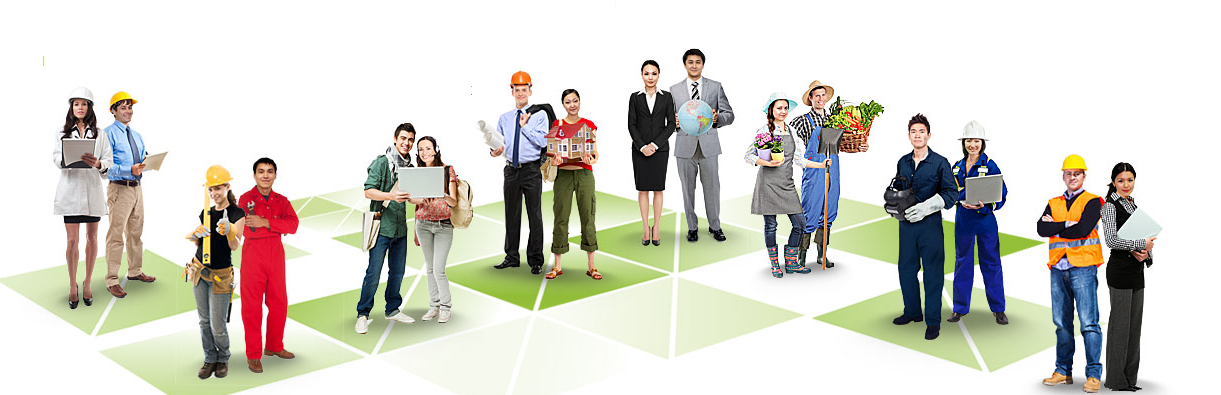 ПУТЕВОДИТЕЛЬ по курсам предпрофильной подготовки учащихся 8-11 классов2024ОглавлениеУкрупненная схема профориентационной работы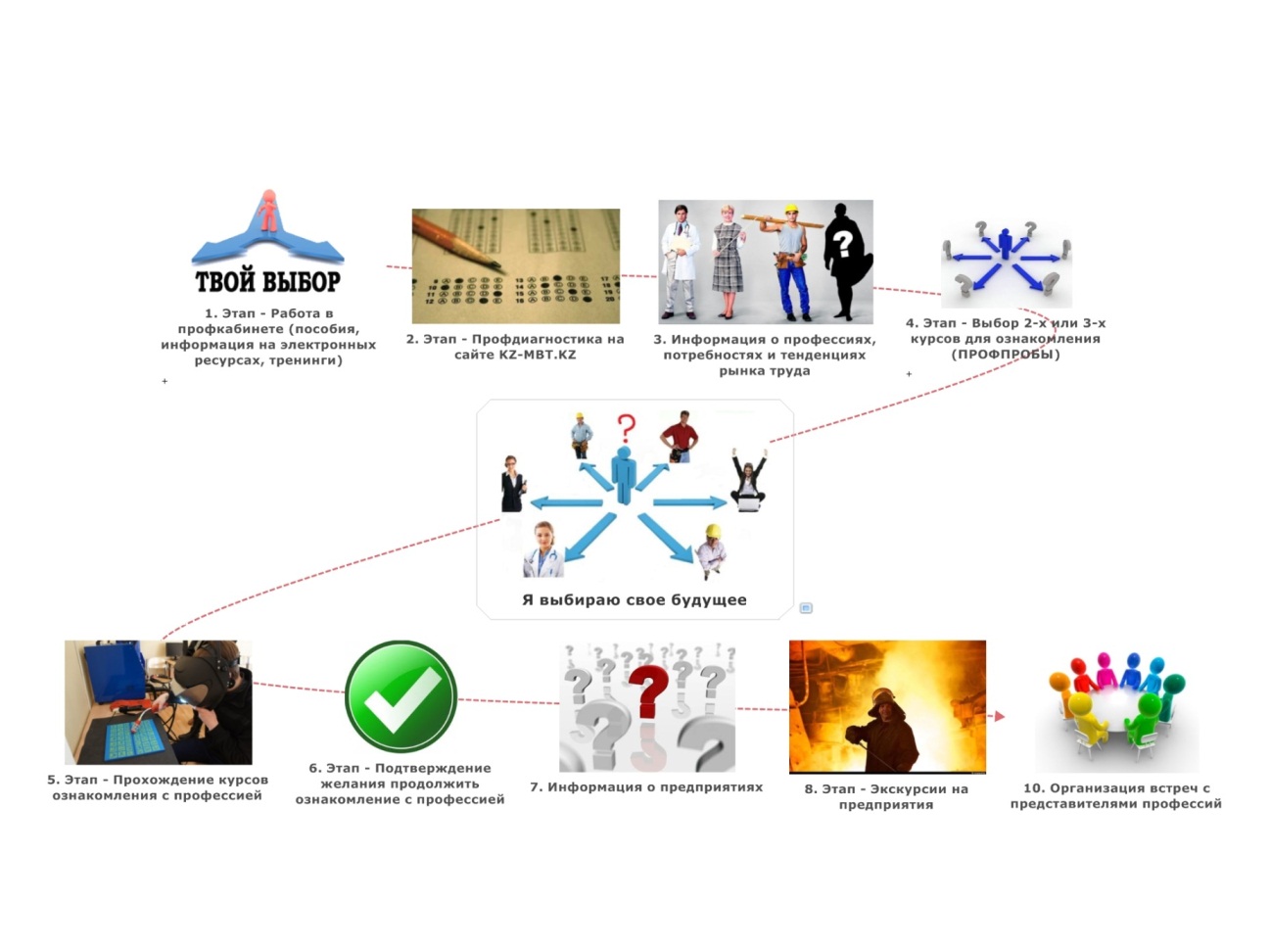 ВведениеУважаемые ребята!Вы держите в руках Путеводитель по курсам предпрофильной подготовки.Предпрофильная подготовка – это целая система знакомства с миром профессий, помогающая определиться со сферой будущей профессиональной деятельности или профилем обучения в старшей школе.Преподаватели и специалисты образовательных учреждений, подготовив программы, готовы помочь Вам в этом жизненно важном определении. Практически все профессии, которые нужны нашему региону, представлены в Путеводителе. Ведущие учреждения профобразования области предоставили Вам возможность познакомиться со своими профессиями и специальностями непосредственно на территории своего учреждения. Возможно, какое-то из них станет для Вас родным на долгие годы обучения в нем.И так, в областной программе предпрофильной подготовки учащихся участвуют 25 учреждений технического и профессионального образования с 91 курсами предпрофильной подготовки.Как пользоваться Путеводителем?В I разделе Путеводителя все курсы разделены на 10 отраслей экономики:Во II разделе – аннотации. Именно в них раскрывается краткое содержание каждого курса, поэтому читайте их особенно внимательно. Аннотации расположены по профилям в порядке, соответствующем перечню курсов внутри каждого профиля I раздела.В III разделе – необходимая информация об учреждениях города, реализующих курсы: полное название, адрес, остановочные пункты и маршрутный транспорт.Вам надо сделать следующее:Выбрать 2 или 3 курса в соответствии со своими профессиональными интересами. Опирайтесь при этом на результаты диагностики, полученные на тестировании по выбору профессии, и свои личные представления и ощущения. Покажите Путеводитель родителям и посоветуйтесь с ними.Подтвердить свой выбор на сайте КГУ «Центр профессионального образования по ВКО» (вкладка «Абитуриенту» → выберите колледж → расписание курсов профпроб → записаться) для последующего формирования списков на посещение курсов.ОБРАТИТЕ ВНИМАНИЕ!Постарайтесь в полной мере использовать предоставленные возможности посмотреть на профессию изнутри, примерить ее к себе!И выбрать лучшее для себя. Успехов!II РАЗДЕЛ. – АННОТАЦИИ(краткое содержание курсов)КГКП «Восточно-Казахстанское училище искусств имени народных артистов братьев Абдуллиных» Управления образования ВКО«Народное художественное творчество (по видам)», «Социально-культурная деятельность (по видам)»Целью настоящего курса является знакомство школьников со сферой деятельности хореографа, режиссера массовых театрализованных представлений и музыкального руководителя.Данный курс направлен на ознакомление учащихся со специфическими особенностями профессиональной деятельности хореографов, режиссеров и музыкальных руководителей. Итогом курса является формирование у школьников представления о профессиях, связанных с развитием культуры и искусства, а именно созданием творческих коллективов, таких как хореографический, театральный  и музыкальный. Виды профессиональной деятельности выпускников: - художественно-творческая (в любительских творческих коллективах, постановка народных праздников и обрядов); - педагогическая (в образовательных учреждениях дополнительного образования, в том числе дополнительного образования детей, общеобразовательных школах); -организационно-управленческая (руководство любительскими творческими коллективами).В рамках курса предполагается показ танцевальных постановок, работа с хоровым и вокальным коллективами, а также знакомство с музыкальным электронным оборудованием.«Инструментальное исполнительство» (по видам инструментов)»Целью настоящего курса является знакомство школьников со сферой деятельности музыканта, владеющего игрой (исполнением) на таких инструментах как: фортепиано, струнные, духовые, казахские и русские народные инструменты.Данный курс направлен на ознакомление учащихся со специфическими особенностями профессиональной деятельности музыкантов-исполнителей на музыкальных инструментах. Итогом курса является формирование у школьников представления о таких профессиях, как пианист, трубач, валторнист, домбрист, кобызист, гитарист, баянист, скрипач и т.д.В рамках курса предполагается знакомство с музыкальными инструментами и проба исполнения на них.«Вокальное искусство», «Хоровое дирижирование»Целью настоящего курса является знакомство школьников со сферой деятельности вокалиста (оперного и пения с домброй), а также хоровика – дирижера.Данный курс направлен на ознакомление учащихся со специфическими особенностями профессиональной деятельности вокалистов и хоровиков-дирижеров.  Итогом курса является формирование у школьников представления о таких профессиях оперный солист, дирижер хора, традиционный исполнитель.В рамках курса предполагается   прослушивание вокальных данных.«Мир музыки. Теория музыки»Целью настоящего курса является знакомство школьников со сферой деятельности музыканта-теоретика, преподавателя детской музыкальной школы.Данный курс направлен на ознакомление учащихся со специфическими особенностями профессиональной деятельности музыкантов-теоретиков. Итогом курса является формирование у школьников представления о преподавателе сольфеджио и музыкальной литературы в детских музыкальных школах и школах искусств. В рамках курса предполагается знакомство с будущей профессией.КГКП «Восточно-Казахстанский гуманитарный колледж имени Абая»«Робототехника» Қазіргі кезде көптеген елдердің студенттері мен оқушылары  роботты  үйренуді MINDSTORM бағдарламасынан бастайды. Робот программалармен қатар, күрделі өндірістік мәселелерді шеше алатын құрылымды объектілі – бағытталған программалау тілі болып табылады. Бұл бағдарлама ыңғайлы, программа құру реттілігін тәртіппен қарастыратын, студеттің іс – әрекет тәртібіне тәрбиелейтін тіл болып табылады.MINDSTORM тілінде жасалған программаны машина тіліне аударып, объектілік – бағытталған модуль жасау тәсілдері де қамтылған.Сондықтан да балаларға дайындалып қолдануға ұсынылып отырған бұл бағдарлама пайдаланушыларға өзінің тиімділігі мен пайдалылығын көрсетеді деп сенемін. Мақсаты: Робототехника курсын үйрету қазіргі заман талабына сай бәсекеге қабілетті, қарқынмен дамып келе жатқан қоғамда кәсіби маман болып қалыптасуына бағыт беру. Міндеттері:Бағдарламаны үйрету арқылы студенттердің танымдық, біліктілік қабілетттерін дамыту;Студенттердің компьютерлік графикамен жұмыс жасау барысында оларды кәсіби маман болуына ықпал жасау.КГКП «Усть-Каменогорский высший политехнический колледж»«Энергетик дарит свет и тепло» Целью настоящего курса является знакомство школьникоав со сферой деятельности техника – электрика, электромеханика и родственных профессий. Данный курс направлен на ознакомление учащихся со специфическими особенностями профессиональной деятельности энергетика, ведущими промышленными и энергетическими предприятиями области и региона. Итогом курса является формирование у школьников представления о профессии техника-электрика, электромеханика и другие профессий, связанных с энергетикой.  В рамках курса предполагается использование эффективных форм организации занятий: мультимедийных лекционных занятий, видео-семинаров, экскурсий, лабораторных и практических работ ведущими преподавателями.«В мире электромеханики» Это курс представляющий собой один из первых инженерных курсов, необходимый при изучении других специальных дисциплин и практической деятельности инженера.  Основное внимание в курсе уделяется электронным схемам питания: выпрямителям, стабилизаторам, инверторам, проектированием и разработкой которых обычно занимаются радиоинженеры. В соответствующих разделах курса даются элементы инженерной теории этих устройств, позволяющие производить их расчёт и необходимые количественные оценки. Аналогично в курсе рассматриваются трансформаторы, широко применяемые как в устройствах электропитания, так и в схемах другого функционального назначения.«Профессия техник программист – мое успешное будущее»Это курс, предназначенный для более близкого знакомства с профессией «Программист». Программист - это специалист, занимающийся разработкой алгоритмов программ. Основой для написания являются математические вычисления. Современное программирование – трудоемкий процесс. Учитывая широкий спектр деятельности, профессию делят на три основных направления:Прикладное направление. Это специалисты, занимающиеся разработкой и внедрением программного обеспечения, необходимого для нормального функционирования организаций. Обычно они узкопрофильные, к примеру, специалисты по 1С. В спектр их обязанностей входит обновление, настройка и доработка программ под индивидуальные потребности сотрудников, специфику компании.Системное направление. Это специалисты, разрабатывающие операционные системы, интерфейсы, распределяющие базы данных, управляющие работой сетей. Это самый редкий вид программирования и самый сложный. Системные специалисты всегда востребованы.Web. Это специалисты, работающие с глобальными сетями, к примеру, интернетом. Разработка интерфейсов, динамических сайтов, их стихия. Данная специализация особенно популярна в последнее время – эпоху развития интернета.« Будущее за роботами – курс робототехники»Современная робототехника строится на знаниях из области программирования, механики, мехатроники, электротехники, электроники и автоматического управления.Для освоения робототехники на базовом уровне достаточно школьных знаний по математике и физике. Без понимания физики движения и принципов работы механизмов и электродвигателей сложно собрать функционирующего робота.Затем идут информатика и проектирование. Так как программирование необходимо в робототехнике не меньше математики, важно разбираться в компьютерных науках и информационных системах. Проектирование поможет создавать удобные продукты. Но знания из других инженерных дисциплин тоже будут полезны.«Вы двигаете мир. Мы помогаем передвигаться вам»Вы освоите полный цикл создания 3D-модели— от идеи до финального результата в Усть-Каменогорском высшем политехническим колледже . Научитесь моделировать объекты и добавлять детали, чтобы объекты выглядели реалистично. Освоите востребованные инструменты, которые нужны для создания моделей. С нуля научитесь делать простые, но классные 3D-объекты и сделаете первые шаги в моделировании. Сможете выбрать траекторию развития в профессии и начать развиваться в сфере 3D. Дополните свои графические навыки практическим опытом работы в 3D. Научитесь создавать модели, запекать карты и делать реалистичные рендеры объёмных предметов. Узнаете о перспективах профессии 3D-художника и поймёте, как сменить специализацию.КГКП «Риддерский колледж»«Металлургия» –как ключевая отрасль Республики Казахстан Целью настоящего курса является знакомство школьников со сферой деятельности техника-металлурга  и родственных профессий.Данный курс направлен на ознакомление учащихся со специфическими особенностями профессиональной деятельности металлурга, ведущими промышленными и металлургическими предприятиями и предприятиями ВКО и РК. Итогом курса является формирование у школьников представления о профессии техника-металлурга, аппаратчика –гидрометаллурга  и других профессий, связанных с металлургией. В рамках курса предполагается использование эффективных форм организации занятий: мультимедийных лекционных занятий, видео-семинаров, экскурсий, лабораторных и практических работ ведущими преподавателями.«Природа, ее состояние и наследие»Целью настоящего курса является знакомство школьников со сферой деятельности мастера леса и родственных профессий.Данный курс направлен на ознакомление учащихся со специфическими особенностями профессиональной деятельности мастера леса, ведущими предприятиями лесной и деревообрабатывающей промышленности области и региона. Итогом курса является формирование у школьников представления о профессии лесника, вальщика леса, мастера леса и других профессий, связанных с лесопромышленным комплексом. В рамках курса предполагается использование эффективных форм организации занятий: мультимедийных лекционных занятий, экскурсий с использованием специализированной техники, лабораторных и практических работ ведущими преподавателями.«Обогащение полезных ископаемых» одна из преспективных отраслей горнодобывающей промышленностиЦелью настоящего курса является знакомство школьников со сферой деятельности техника-технолога. Данный курс направлен на ознакомление учащихся с профессиональной деятельностью обогатителя, промышленными горнодобывающими предприятиями ВКО и РК. Итогом курса является формирование у школьников представлений о профессии техника-технолога и других профессий, связанных с обогащением полезных ископаемых.В рамках курса предполагается использование эффективных форм проведения занятий: лекционных занятий, видео-семинаров, лабораторных и практических работ.«Горняк – звучит гордо!»Целью настоящего курса является знакомство школьников со сферой деятельности техника-технолога.Данный курс направлен на ознакомление учащихся с единственным учебным горным полигоном в ВКО.Учебный горный полигон - это уникальная выработка с технологическим оборудованием, которая даёт возможность получить навык и рабочую квалификацию по специальности. Имеется горно-проходческое, буровое и крепёжное оборудование. Рельсовый транспорт служит для откатки материалов, руды и запчастей. Данный комплекс имеет электрооборудование и электроприборы в соответствии с требованиями и нормами правил промышленной безопасности.В рамках курса предполагается использование эффективных форм проведения занятий: лекционных занятий, видео-семинаров, лабораторных и практических работ.«Моя профессия – техник-электромеханик!»Электромеханики нужны на заводах, фабриках, в легкой и тяжелой промышленности, в сельском хозяйстве, на автопроизводстве и т.д. Электромеханик – это человек занимающийся ремонтом и обслуживанием электрооборудования разного типа. Туда входят системы, входящие в современное шахтное оборудование.В его обязанности входит контроль исправности оборудования (текущего и внедряемого), следит за целесообразностью конкретного прибора или системы, за качеством его работы. Данный курс направлен на ознакомление учащихся с профессиональной деятельностью техника-электромеханика, связанную с электрическими работами как надземных так и в подземных условиях. В рамках курса предполагается использование эффективных форм проведения занятий: лекционных занятий, видео-семинаров, лабораторных и практических работ.«Мастер по ремонту автомобильного транспорта»Целью настоящего курса является знакомство школьников со сферой деятельности мастера по ремонту автомобильного транспорта и родственных профессий.Данный курс направлен на ознакомление учащихся со специфическими особенностями профессиональной деятельности автомеханика. Школьники знакомятся с устройством дизельных, бензиновых двигателей, производят мелкий ремонт двигателя. Делают визуальную диагностику ходовой части. Осуществляют сварочно-соединительные работы на тренажере.Знакомятся с устройством токарного станка, производят токарные работы по выточке валов, под руководством мастера. Итогом курса является формирование у школьников представления о данной профессии. В рамках курса предполагается использование эффективных форм организации занятий: леционный материал, экскурсии, лабораторные и практические работы ведущими преподавателями.«Умный бухгалтер»Профессия бухгалтера и экономиста – одна из самых распространенных на рынке труда. Бухгалтер - профессия вне моды и вне времени: специалист, способный свести дебет с кредитом, нужен в любой сфере деятельности. Если вы терпеливы, организованы и внимательны, не сомневайтесь: в бухгалтерском деле вы станете просто незаменимы!Курс позволяет получить представление о профессии «бухгалтер», узнать основные профессиональные термины и понятия, познакомиться с типичными видами деятельности бухгалтера: заполнение учётных документов, расчёт заработной платы работника и др.«Строительство» Целью настоящего курса является знакомство школьников со сферой деятельности мастера отделочных строительных работ и родственных профессий.Данный курс направлен на ознакомление учащихся со специфическими особенностями профессиональной деятельности мастера строительных работ. Подготовка специалистов в области строительства и эксплуатации зданий и сооружений. В процессе обучения вы получите знания по технике и технологии строительства, приобретете знания по проектированию, организации и управлению в строительстве, а также эксплуатации и реконструкции зданий и сооружений.«Юный сварщик»Сварщик – это важная и ответственная профессия. Без сварщиков не мыслимы ни сколько-нибудь крупное строительство, ни создание космических кораблей, микроэлектронных схем, морских судов. Сварщикам приходится работать в самых разных условиях: в производственном цеху, в поле, на высоте, и под землей. Есть и подводная сварка. Работа газоэлектросварщика выдвигает значительные требования к физической подготовке своих специалистов.Курс по предпрофильной подготовке включает в себя ознакомление со сварочным оборудованием, инструментами, средствами защиты, применяемыми при сварке.  Практические занятия: наплавка валиков на пластины из низкоуглеродистой стали в нижнем положении, сварка пластин из низкоуглеродистой стали в нижнем положении и т.д.Ожидаемый результат курса: иметь общее представление о данной профессии, умение пользоваться сварочным оборудованием, приобретение элементарных практических навыков при сварке, изготовление изделия при помощи сварки.«Кулинар»Повар, кондитер - очень почётные и востребованные профессии. Это тот же художник – творец. В его руках обычные продукты превращаются в произведения искусства, доставляя людям радость и удовольствие.В 90-х годах прошлого столетия стали бурно развиваться предприятия общественного питания, и появилась острая необходимость в профессионалах поварского искусства. К тому же, владельцы кафе, ресторанов подметили, что успех заведения, во многом, зависит от мастерства шеф — повара, от разнообразия, эксклюзивности или экзотичности предлагаемых блюд. Особое значение эта профессия получила в наш век скоростей и быстротечности жизни. Люди, нацеленные на карьеру и успех, не могут, да и не успевают готовить пищу в домашних условиях. Поэтому, обеды, бизнес — ланчи, ужины — явление повсеместное. Да и не каждый человек имеет возможность дома полакомиться, например, национальным блюдом какой-либо страны, отведать шедевры экзотических кухонь. Данный курс предпрофильной подготовки учащихся предполагает знакомство с профессиональными компетенциями кондитера, повара и требованиями, предъявляемыми к представителям данной специальности. В курс включены: экскурсия на предприятия питания города, практические работы, поэтапное изготовление поделок. Итогом курса является изготовление своими руками кондитерского изделия или украшения.«Токарное дело» Токарное дело – профессия, связання с обработкой резанием на токарном оборудоании с применением различных операций: резание металлов, неметаллов, и сплавов, нарезание резьб различной сложности, обточка и расточка различных профилей, точние конусов, канавок, сфер и многое другое. Целью настоящего курса является удовлетворить интерес подростков к труду в мастерской на токарных станках и развить его до осознанной потребности участвовать в общественно-полезном труде по оформлению и оборудованию мастерской, формирование мотивации к познанию и техническому творчеству через конструкторско-технологическую деятельность.Данный курс направлен на ознакомление учащихся со специфическими особенностями профессиональной деятельности техника технолога. Ожидаемый результат курса: иметь общее представление о данной профессии, сформировать устойчивый интерес к техническому творчеству, обеспечить усвоение начальных знаний, умений, навыков в области выполнения токарных работ.КГКП «Восточно-Казахстанский многопрофильный колледж»« Юный ветеринар»«Ветеринар» кәсіби бағдар мектебі жоғары сынып (8-11 сынып) оқушыларына арналған. Біздің бағдарламаны өту барысында, тыңдаушылар ветеринариялық дәрігердің мақсаты, міндеттері және мегаполистегі қызметтері жайында, сонымен қатар жануарлардың остеологиясын, гистологиялық құрылымын және жануар ағзасындағы қыметін, ветеринарлық хирургия негіздерін, ұсақ үй жануарларының ауруларында өтетін патологиялық процесстерді білетін болады.Курстың мақсаты: оқушыларды ветеринар мамандығымен таныстыру, оқытылатын пәннің мотивациялық және коммуникативті бағытын арттыру, ауырған жануарларға алғашқы ветеринарлық көмек пен жалпы күтім жасау тәжірибесін алу, кейбір арнайы дағлыларды жинақтау.Целью настоящего курса является знакомство школьников с будущей специальностью.  В результате прохождения курсов наши слушатели узнают о целях, задачах и функциях ветеринарного фельдшера в современном мире, остеологии животных, гистологическом строении и функционировании организма животных, основах ветеринарной хирургии, патологических процессах, протекающих при болезнях у мелких домашних животных. Итогом курса является формирование у школьников первоначальных умений и опыта общего ухода за животными, а также некоторых специальных действий. В рамках курса предполагается использование эффективных форм организаций занятий: экскурсии  в передовые крестьянские хозяйства, практические занятия в ветеринарной клинике, мультимедийные лекционные занятия.«Юный агроном - исследователь»Целью настоящего курса является знакомство учеников школы со сферой деятельности агронома. Представленные в программе материалы обеспечивают необходимую базу знаний, расширяют уровень профессиональных компетенций.Данный курс адресован старшеклассникам общеобразовательных учреждений для ознакомления  со спецификой профессии агронома. Деятельность агронома связана с одними из самых прекрасных творений природы – растениями. Без растений наша жизнь невозможна, ни в физическом, ни в эстетическом смысле. Агроном должен уметь организовать производство сельскохозяйственных культур, понимать принципы севооборота, внесения удобрений и др. приемов агротехники, владеть организацией семеноводства, получения новых сортов, проведения научных исследований. Курс предусматривает формирование у учеников представления о профессии, развитие интереса к сельскому хозяйству, получение более глубоких знаний в области агрономии, познавательной активности и самостоятельности.КГУ «Усть-Каменогорский колледж сферы обслуживания» УО ВКО«Парикмахер-модельер»Парикмахерское искусство – непростая  и интересная сфера деятельности, которая включает в себя множество нюансов:   уход за волосами, стрижки, укладки, мелирование и покраску, особенности разных типов волос, подбор краски и профессионального ухода — и это далеко не все навыки, которые откроются вам на курсах парикмахеров. Наши мастера – профессионалы с большим опытом, отмеченные победами на конкурсах парикмахерского искусства.«Модельер-закройщик»Если Вы хотите быть модными и красивыми, мы приглашаем Вас пройти краткий курс знакомства с профессией «Модельера-закройщика». Мы познакомим Вас с современными тенденциями модной одежды, научим комбинировать и сочетать цвета в одежде, формировать свой стиль. По итогам курса вы пройдете профессиональные пробы с получением сертификата.«Сәнгер-пішуші»Егер сіз сәнді және әдемі болғыңыз келсе, біз сізді «Сәнгер-пішуші» мамандығымен қысқаша танысу курсынан өтуге шақырамыз. Біз сізді сәнді киімнің заманауи үрдістерімен таныстырамыз, киімдегі түстерді біріктіріп және келістіріп, өз стиліңізді қалыптастыруға үйретеміз. Курс қорытындысы бойынша сіз сертификат ала отырып, кәсіби сынамадан өтесіз.«Мастер столярного и мебельного производства» Вы хотите создать красивый и уютный интерьер у себя дома? Значит Вам к нам, мы научим Вас изготавливать интересную не стандартную мебель, Познакомим с основами дизайна мебели и интерьера, научим реставрировать мебель. По итогам курса вы пройдете профессиональные пробы с получением сертификата.Данные курсы направлены на ознакомление учащихся со специфическими особенностями профессий. Итогом курса является формирование у школьников представления о специальностях «Парикмахер-модельер», «Модельер-закройщик» и «Мастер столярного и мебельного производства». В рамках курсов предполагается использование эффективных форм организации занятий: экскурсий, деловых игр, мастер-классов, лабораторных и практических работ с применением современных мультимедийных средств ведущими преподавателями и мастерами п/о.КГУ «Усть-Каменогорский многопрофильный технологический колледж»«Аспаздық ғылым және өнер»Аспаз мамандығы, өзінше бірегей. Бұл істе негізі- дарын, дәмдік сезіммен, қиял сияқты қасиеттерге тән болу керек.Осы мамандық бір жағынан шыдамдылық пен нақтылықты қажет етсе, сонымен қатар ерекше рецепт ойлап табуып, тағамдарды әдемі әшекелеу үшін шығармашылық өнерге де бай болу керек. Жақсы иіс сезімі  мен дәмдік  қасиеттері болашақ аспазға өз мамандығында жоғары шыңдарға жетуге мүмкіндік береді.«Поварская наука и творчество»От поколения к поколению передавали люди опыт приготовления пищи. Они бережно хранили все традиции, связанные с едой, понимая, что пища - основа жизни, здоровья и благополучия.Предприятия общественного питания играют важную роль в жизни общества. Сфера услуг пищевой промышленности продолжает совершенствоваться, и расширяться с каждым годом.Курс знакомит с профессиями повара, кондитера, бармена и менеджера по сервису. Программа позволяет учащимся получить знания о технологических процессах приготовления пищи, использования современного оборудования и особенностях кухонь разных стран мира, профессиональной этики.Целью настоящего курса является знакомство школьников со специальностью «Организация питания» и родственными профессиями. «Путешествие в профессию слесарь-механосборщик»Слесарь механосборочных работ занимается сборкой деталей в узлы, а узлов и отдельных деталей в готовую машину. В работе они пользуются сборочными чертежами, ручным и механизированным слесарно-сборочным и контрольно-измерительным инструментом, должны знать правила и приёмы сборочных работ, устройство собираемой машины. Сейчас очень высоко ценится труд слесаря механосборщика, его универсальность, умение работать на металлообрабатывающих станках, его способность собрать любой механизм, устройство, машину.« Жарық болсын әлем»Курс электр жабдықтарын жөндеу және қызмет көрсету жөніндегі электр монтері мамандығы, бүгінгі таңда ең танымал мамандық туралы түсінік береді. Оқу нәтижесінде студенттер мамандық туралы түсінікке ие болады, қарапайым жұмыстарды орындауды үйренеді.«Пусть будет мир светлей и ярче»Курс дает представление о профессии электромонтёр по ремонту и обслуживанию электрооборудования, самой  востребованной профессией на сегодняшний день. В результате обучения учащиеся будут иметь представление о профессии, научатся выполнять несложные работы. «Дәнекерлеу ісінің шебері»Курс дәнекерлеуші мамандығына түсінік береді және таныстырады, дәнекерлеудің жаңа әдістерін, дәнекерленген қосылыстар мен тігістерді, жаңа дәнекерлеу машиналарын, әртүрлі құрылымдық материалдарды дәнекерлеу ерекшеліктерін тікелей игеруге көмектеседі. Курс бағдарламасы студенттерге таңдаған мамандығында өзін сынап көруге мүмкіндік береді. Оқушыларды жұмысшы-дәнекерлеушінің қызмет саласымен, мамандықтың ерекшелігі, мүмкін жұмыс орындары, даму перспективалары және еңбек нарығындағы сұраныс туралы таныстыру. іс жүзінде заманауи дәнекерлеу жабдықтарымен және дәнекерлеу түрлерімен таныстыру.«Сварочных дел мастер»Курс дает представление и знакомит с профессией сварщика, помогает непосредственно осваивать новые способы сварки, сварные соединения и швы, новые сварочные машины, особенности сварки различных конструкционных материалов. Программа курса дает возможность учащимся попробовать себя в избранной профессии. Познакомить школьников со сферой деятельности рабочего-сварщика, о специфике профессии, возможных местах работы, перспективах развития и востребованности на рынке труда. познакомить на практике с современным сварочным оборудованием и видами сварки. «Автоматизация в современном мире»Курс дает представление и знакомит с профессией слесаря по контрольно-измерительным приборам и автоматике ремонта и монтажа коммунтирующих устройств. Освоение навыков наладки,окладки, поверки и юстировки приборов. Эффективность работы приборов и устройств в машиностроении и роботехники.«Автокөлікті жөндеу-қажетті мамандық!»Оқуды аяқтағаннан кейін түлектер желідегі автомобильдердің жұмыс жоспарлары мен кестелерін құра алады, көлікке техникалық қызмет көрсету және жөндеу кезінде жөндеу-Технологиялық жабдықты қолдана алады, автомобиль көлігінің тиімді және ұтымды жұмысын ұйымдастыра алады, сызбаларды құрастырып, оқи алады және жөндеу саласындағы басқа да жұмыстарды орындай алады. «Ремонт автотранспорта - нужная профессия!»По окончании обучения выпускники могут составлять планы работы и графики движения автомобилей на линии,  использовать ремонтно-технологическое оборудование при техническом обслуживании и ремонте транспорта, организовывать эффективную и рациональную работу автомобильного транспорта, составлять и читать чертежи и выполнять другие работы в области ремонта.КГУ «Усть-Каменогорский колледж строительства»«Сварочных дел мастер»Курс знакомит с профессией рабочего – сварщика, помогает непосредственно осваивать новые способы сварки, сварные соединения и швы, новые сварочные машины, особенности сварки различных конструкционных материалов. Программа курса дает возможность учащимся попробовать себя в избранной профессии. Познакомить школьников со сферой деятельности рабочего-сварщика, о специфике профессии, возможных местах работы, перспективах развития и востребованности на рынке труда. Познакомить на практике с современным сварочным оборудованием и видами сварки.«Мастер - строитель»Профессии, относящиеся к строительству, являются очень древними. Благодаря историческим архитектурным постройкам мы можем многое узнать о быте и культуре предков. До наших дней дошло немало сооружений, возраст которых измеряется тысячелетиями.Курс знакомит с рабочей профессией мастера отделочных строительных работ, имеющей множество направлений работы: бетонщик, каменщик, отделочник, штукатур, плиточник и т.д.. Каждый год в нашей стране повсеместно возводится большое количество различных построек. Это и жилые комплексы, и коттеджные поселки, учреждения, промышленные предприятия и т.д. Поэтому востребованность профессии очевидна.«Транспортных дел мастера»Каждый день нам постоянно приходится сталкиваться с каким-либо видом автотранспорта: будь то личный автомобиль или общественный транспорт, или строительный транспорт.Ежегодно количество автомобилистов неуклонно растет, а с ним и потребность в объемах технического обслуживания и ремонта «железных коней», а, как следствие, и в специалистах, которые могут проводить эти работы – автослесарях.Автослесарь - это специалист широкого профиля, который в совершенстве должен разбираться в техническом устройстве любого механизма автомобиля, выявлять неисправности в автомобиле, проводить общую оценку состояния машины, а также последующий ремонт, регулировку и отладку механизмов автомобиля.Пройдя курс «Мастер-автослесарь» абитуриенты узнают все тонкости работы автослесаря, попробуют в мастерских на практике выполнить элементарные работы по профессии, а также смогут ощутить себя в роли водителя автомобиля: с помощью тренажара-автомобиля.КГУ «Шемонаихинский колледж»«Растем кулинарами»Целью настоящего курса является знакомство школьников с профессией Повар.Данный курс направлен на ознакомление учащихся со специфическими особенностями профессиональной деятельности поваров, кулинаров. Итогом курса является формирование у школьников представления о профессии повар и других профессий, связанных с питанием. В рамках курса предполагается использование эффективных форм организации занятий: мультимедийных лекционных занятий, видео-семинаров, экскурсий, лабораторных и практических работ ведущими преподавателямиКГУ «Глубоковский аграрный колледж»Техник- механик - превыше всегоТракторист-машинист сельскохозяйственного производства- главный кормилец  РеспубликиСлесарь-ремонтник - восстановит работоспособность механизмов и машинМастер по ремонту сельскохозяйственной  техники – отремонтирует любую техникуЦелью настоящего курса является знакомство школьников со сферой деятельности техников- механиков ,трактористов-машинистов сельско-хозяйственного производства, техников-механиков, электрогазосварщиков  и родственных профессий. Техник-механик – организует  качественное выполнение работ Электрогазосварщик - по востребованности на одном из первых местДанный курс направлен на ознакомление школьников со специфическими особенностями профессиональной деятельности технико-технологического направления: «Механизация сельского хозяйства» и «Сварочного дела (по видам)», ведущими крестьянскими хозяйствами, предприятиях малого и среднего бизнеса и промышленными предприятиями региона и области. Итогом курса является формирование у школьников представления о профессии техников-механиков, трактористов-машинистов сельско-хозяйственного производства, слесарь-ремонтника, мастер по ремонту   сельскохозяйственной техники, техника-механика и электрогазосварщика и других профессий, связанных между собой. Повар, технолог – качественная продукция  залог вкусной едыЦелью настоящего курса является знакомство школьников со сферой деятельности технолога, повара, кондитера и родственных профессий. Данный курс направлен на ознакомление учащихся со специфическими особенностями профессиональной деятельности данных специальностей с ведущими сферами индустрии питания, предприятиями общественного питания, малого и среднего бизнеса области и региона. Итогом курса является формирование у школьников представления о профессии повара, кондитера, технолога и других профессий, связанных в  организациях питания. Электромонтёр – востребованность на рынке труда огромная Целью настоящего курса является знакомство школьников со сферой деятельности электромонтёра (по видам и отраслям). Технико-технологическое направление подготовки по данной квалификации способствует формированию у школьников представления о данной квалификацииВ рамках образовательной   программы предполагается использование эффективных форм организации занятий: мультимедийных лекционных занятий, видео - семинаров, экскурсий, лабораторных и практических работ ведущими преподавателями. В процессе курса продемонстрировать широкий  круг  востребованности  данных  специальностей: используя экскурсии по  рабочим местам, мультимедийные приложения, машины и оборудование по данным  специальностям, практическая езда на машинах, мастер – классы по  предложенным квалификациям.КГУ «Глубоковский технический колледж» УО ВКОПрофессия «Электромонтёр»Курс дает представление о профессии «Электромонтер по ремонту и обслуживанию электрооборудования».В результате обучения учащиеся будут иметь представление о профессии, научаться выполнять несложные работы. Курсом предусмотрены практические занятия в мастерских колледжа, где учащимся продемонстрируют возможности современного электрического оборудования на тренажёрах, ознакомление с инструментами электромонтёра, защитными средствами, сборку электрических схем.
 В рамках курса предполагается использование эффективных форм организации занятий: мультимедийных лекционных занятий, видео-семинаров, экскурсий, лабораторных и практических работ ведущими преподавателями.Профессия «Мастер отделочных строительных работ»Целью настоящего курса является знакомство школьников со сферой деятельности мастера строительных отделочных работ и родственных профессий.«Наверное, если составить список всех строительных операций, то самую длинную его часть составили бы отделочные работы. Руководит и непосредственно принимает в них участие человек с профессией ШТУКАТУР. Попытки на любительском уровне выполнять функции этого специалиста делали почти все. Но желание сэкономить на услугах опытных мастеров довольно-таки часто обходится ещё дороже для хозяина помещения. Ведь, чтобы выполнить отделку квартиры или офисного помещения красиво и качественно, необходимо присутствие хотя бы одного толкового специалиста, который знает, что делает и грамотно организовывает работу остальных трудящихся». Курс дает представление о профессии «Штукатур». В результате обучения, учащиеся будут иметь представление о профессии. В рамках курса предполагается использование эффективных форм организации занятий: мультимедийных лекционных занятий, видео-семинаров, экскурсий, лабораторных и практических работ ведущими преподавателями.Профессия «Электрогазосварщик»Целью настоящего курса является знакомство школьников со сферой деятельности электрогазосварщика.Курс дает представление о профессии газоэлектросварщик, в результате обучения учащиеся будут иметь представление о профессии, научатся выполнять несложные сварочные работы. Профессия газоэлектросварщик одна из самых востребованных даже в условиях экономического кризиса. В рамках курса предполагается использование эффективных форм организации занятий: мультимедийных лекционных занятий, лабораторных и практических работ ведущими преподавателями и мастерами.КГУ «Серебрянский технологический колледж» УО ВКОВыставка технического творчестваЭто такая деятельность, результатом которой становится создание различных технических объектов (моделей, приборов, всевозможных механизмов). Оно имеет особое значение, когда речь заходит о развивающемся индустриальном обществе. Мастера и студенты колледжа проводят большую работу перед организацией выставки технического творчества.Особое место при этом отводится конструктивно-технической деятельности, под которой понимается допрофессиональное творчество детей и юношества. В отличие от взрослых коллег, они решают простые задачи, заново открывают уже известные способы действий. Главной целью в этом случае становится не общественная польза изобретения, а развитие исследовательского мышления и инициативы у школьников и студентов. День открытых дверейЭто спланированная акция, которая проводится не только в высших, но и в средне – специальных учебных заведениях для знакомства и общения с будущими абитуриентами и студентами.Организовывается данное мероприятие централизовано, и в этот день родители выпускников школ, да и сами выпускники, наконец, смогут выбрать вуз для поступления и хоть немного определиться с будущей специальностью.День открытых дверей проводится ежегодно во всех государственных и негосударственных университетах мира, а его основная задача – заполучить в свои стены как можно больше абитуриентов и, соответственно, будущих первокурсников.Мастер-классШироко используется в образовательном процессе колледжа не только как форма работы для студентов, но и как активный метод пробуждения интереса учащихся 9 классов (будущих выпускников школ и абитуриентов) для основательного выбора профессии. Мастер-классы проводятся опытными мастерами производственного обучения нашего колледжа которые не один год проработали на педагогической ниве и имеют большой опыт и трудовой стаж работыДанные мероприятия  направлены на ознакомление учащихся со специфическими особенностями профессий. Итогом курса является формирование у школьников представления о специальностях «Организация питания», «Механообработка, контрольно-измерительные приборы и автоматика в промышленности» и «Сварочное дело».КГУ «Самарский аграрно – технический колледж»«Квалифицированный мастер по ремонту транспорта – веление времени»Целью настоящего курса является знакомство школьников со сферой деятельности мастера по ремонту транспорта и родственных профессий.Данный курс направлен на ознакомление учащихся со специфическими особенностями профессиональной деятельности мастера по ремонту транспорта и ознакомление предприятиями области и региона. Итогом курса является формирование у школьников представления о профессии мастер по ремонту транспорта. В рамках курса предполагается использование эффективных форм организации занятий: мультимедийных лекционных занятий, экскурсий, лабораторных и практических работ ведущими преподавателями. «Көлік жөндейтін білікті маман – уақыт талабы»Бұл курстың мақсаты мектеп оқушыларын көлік жөндеуші қызмет саласымен және онымен байланысты кәсіптермен таныстыру.Бұл курс студенттерді көлік жөндеушісінің кәсіби қызметінің ерекшеліктерімен таныстыруға және оларды облыс пен облыстағы кәсіпорындармен таныстыруға бағытталған. Курстың нәтижесі мектеп оқушыларында көлік жөндеуші мамандығы туралы түсінік қалыптастыру болып табылады.Курс сабақтарды ұйымдастырудың тиімді формаларын қолдануды көздейді: мультимедиялық дәрістер, экскурсиялар, жетекші оқытушылардың зертханалық және практикалық жұмыстары.«Вкусное ремесло»Данный курс наравлен на подготовку учащихся к осознанному профессиональному самоопределению;знакомству с профессией повара, как одной из возможных видов их дальнейшей деятельности.Способствовать приобретению опыта для дальнейшего выбора профессии;углубить знания по технологии обработки пищи;познакомить с технологической документацией повара.«Дәмді қолөнер»Бұл курс оқушылардын саналы кәсіби өзін-өзі анықтауға дайындауға бағытталған;олардың болашақ қызметінің ықтимал түрлерінің бірі ретінде аспаз мамандығымен танысу.Әрі қарай мамандық таңдау үшін тәжірибе жинақтауға ықпал ету;тамақ өнімдерін өңдеу технологиясы бойынша білімдерін тереңдету;аспазшыны технологиялық құжаттамамен таныстыру.КГУ «Школа-интернат колледж села Маркаколь» Курс: «Болашақ – ауыл шаруашылығында»Бұл курстың мақсаты - мектеп оқушыларын техник - механик, тракторист - ауылшаруашылық өндірісінің машинисі қызмет салаларымен таныстыру.Курс мектеп оқушыларын ауылшаруашылығындағы заманауи технологиялармен, техник-механиктің, тракторист-машинистің, облыстың жетекші ауылшаруашылық кәсіпорындарының кәсіби қызметінің ерекшеліктерімен таныстыруға бағытталған. Курстың нәтижесі - мектеп оқушыларының техник-механик, тракторист - машинист мамандықтары туралы түсініктерін қалыптастыру.Курс шеңберінде сабақтарды ұйымдастырудың тиімді формалары: мультимедиялық дәрістер, видео семинарлар, бейнеклиптер, экскурсиялар, жетекші оқытушылар мен өндірістік оқыту шеберлерінің практикалық жұмыстары қолданылады.Курс: «Дәмді рецепт бойынша кәсіби ұйымдастырушы»Осы мамандандырылған курс шеңберінде оқушылар қоғамдық тамақтандыру кәсіпорындарының қызмет ерекшеліктерімен, жабдықтармен, қарапайым тағамдарды дайындау технологиясымен, сондай-ақ ұлттық тағамдардың кейбір түрлерімен танысады. Мектеп оқушыларына өздерінің тағамдарына арналған хош иісті рецепт жасауда шығармашылық қабілеттерін іске асыруға мүмкіндік беріледі.«Дәнекерлеу ісінің шебері»Курс дәнекерлеуші мамандығына түсінік береді және таныстырады, дәнекерлеудің жаңа әдістерін, дәнекерленген қосылыстар мен тігістерді, жаңа дәнекерлеу машиналарын, әртүрлі құрылымдық материалдарды дәнекерлеу ерекшеліктерін тікелей игеруге көмектеседі. Курс бағдарламасы студенттерге таңдаған мамандығында өзін сынап көруге мүмкіндік береді. Оқушыларды жұмысшы-дәнекерлеушінің қызмет саласымен, мамандықтың ерекшелігі, мүмкін жұмыс орындары, даму перспективалары және еңбек нарығындағы сұраныс туралы таныстыру. Іс жүзінде заманауи дәнекерлеу жабдықтарымен және дәнекерлеу түрлерімен таныстыру.Курс:«Заманауи киім үлгілерін жасау»Тігін өндірісі және киімді үлгілеу мамандығы бойынша бітірушілер тігін өнеркәсіп орындарында жұмыс жасай алады жәнеде өз кәсібі бойынша жеке кәсіпкерлікпен айналысуға мүмкіндіктері болады.Кәсіби дағдылар: өз мамандығына сәй кәсіптік қызмет ету үшін білім алушылар тігін бұйымдарын орындау технологиясы мен ассортиментін,әйелдер мен ерлердің сырт киімдерін және әйелдер мен балалардың жеңіл киімдерін,еңбекті ұйымдастырудың прогрестік нысандарын есепке алып,осы замандық тәсілдермен орындау,машина,қол және үтік жұмыстарын орындаудың әдістері мен тәсілдерін,нормативтік-техникалық құжаттарды құрастыру,өлшем алу тәсілдерін,ұлттық киімдер тарихы мен олардың осы замандық ұлттық киімдер дайындаудағы рөлін,еңбек қорғаудың нормалары мен ережелерін,әр түрлі құралдар-саймандар мен жұмыс жасау, жан-жақты білімді болу мен алған білімді іс-жүзінде пайдалана білу бойынша дағдылар алуға тиісті.КГУ «Зайсанский технологический колледж»  «Тракторист машинист мамандығының болашағы» атты курс Заман ағымына сай жаңа ауыл шаруашылық техникаларды меңгеру уақыт талабы мен қажеттілігі екендігін ұғындыру мақсатында әлеуметтік серіктестерде қызмет ететін тракторшы-машинист мамандарымен кездесіп, сұхбат өткізу. Тракторист-машинист мамандығын игеру барысында ауылшаруашылық машина механизмдерінің түрлері, құрылысы, жұмыс істеу ерекшеліктері яғни жер жырту, егін егу, тиеп-түсіру әдіс-тәсілдері бейнероликтер, презентациялар көмегімен түсіндіріліп, МТЗ-82, Енисей комбайны, автомобиль тренажерлерімен жұмыс істеу дағдыларын қалыптастырады. Сонымен қатар шетелдік Австрия, Германия жер өңдеу технологиялары және Отандық жаңа техникалармен таныстырылады. Білім алушыларға ауылшаруашылық машиналарын жетік меңгеру өмір қажеттілігі екендігі айқындалады.«Ветеринарлық фельдшер – сұранысқа ие мамандық» атты курсВетеринария мамандығы - ауылшаруашылық өнімдерінің халқымыздың әлеуметтік-экономикалық жағдайын көтеруде алатын орны ерекше. Ауылшаруашылық мәселесі дегеніміз – азық-түлік мәселесі. Ал азық-түлік дегеніміз – халқымыздың денсаулық мәселесі. Егерде Ұлт денсаулығының бастауы сапалы азық-түлік екенін ескерсек, онда аграрлық саланы дамытудың қандай маңызы бар екені өзінен өзі-ақ түсінікті. Олай болса ауылшаруашылық саласына, оның ішінде  білікті малдәрігерлерін дайындау мәселесіне ерекше көңіл бөлу керек. Ауылды жерлерде малды ұстау, өсіру, күтіп-бағу табиғат ерекшеліктеріне байланысты әр аймақтарда өз ерекшеліктерімен сипатталады. Бұл мәселелерді қазіргі кездегі ғылыми жетістіктерге сүйене отырып дұрыс шешуде мал мамандарының, олардың ішінде ветеринария саласында қызмет ететін мамандардың, алатын орны ерекше. Жануарлады емдеу жұмыстарының қыр - сыры оқытылса, бір жағынан бұл мамандық асқан дәлдікті талап етсе, екіншіден   рецепт жазу, әрбір дәрілік заттардың әсер ету механизмінің дәл болуын талап етеді. Түрлі емдік шаралар, операция, екпе  жасау  үшін тәжірибелік сабақтар өткізіледі.Сондай-ақ жақсы  ветеринар  зейінді, ұқыпты,  есте сақтау қабілеті жақсы болу керек. Курсты оқыту барысында білім алушыларға осындай қабілеттерді  дамыта отырып, мамандыққа қызығушылықтарын арттыруға бағытталады. «Дәнекерлеу ісі – маңызды мамандық» атты курсОқушыларды дәнекерлеуші және техник-механик қызметінің ортасымен таныстыру, кәсіптің ерекшелігі туралы көріністі қалыптастыру, тәжірибеде заманауи дәнекерлеу құралдарымен және дәнекерлеу түрлерімен таныстыру, қазіргі өнеркәсіптегі дәнекерлеу технологияларының мәнін көрсету.«Дәнекерлеу  ісі» мамандығы бойынша біліктілік талаптары, жұмыс орындары , жалақының орташа деңгейі. Дәнекерлеу  және техник-механик жұмысының ерекшелігі түсіндіріледі. «Болашақ құрылысшы» атты курс. Мақсаты мектеп оқушыларына ғимараттар мен құрылыстарды салу және пайдалану мамандығын насихаттау, мамандыққа қызығушылығын арттыру. Оқушыларды жұмысшы – кең бейінді құрылыс жұмыстарының шебері  қызметінің ортасымен таныстыру. Еңбек нарығындағы сұраныс пен даму келешегі, жұмыс орындарының мүмкіншілігі, кәсіптің ерекшелігі туралы көріністі қалыптастыру. Тәжірибеде заманауи құралдарымен және құрылыс жұмыстарының түрлерімен таныстыру. Қазіргі өнеркәсіптегі, құрылыстағы технологияларының мәнін көрсету.КГУ «Технологический колледж г. Алтай»«Малярные и декоративные работы»Будем говорить в курсе о самой мирной, самой нужной, самой трудоемкой и самой многогранной профессии. А о какой, вы догадаетесь, прослушав это стихотворение: Строю школы, строю дачи,Строю целые деревни, даже строю города! Профессия строитель зародилась в далекой древности, в том момент, когда появилась потребность в укрытии от стихии и ночлеге. В те времена в основном использовались естественные материалы, не требующие дополнительной обработки. С течением времени стремительно развиваются и процессы возведения архитектурных сооружений. Строители вносят новые краски в жизнь людей, обеспечивают им.Обучившись профессии, ты:-научишься декоративной отделке стен валиком, трафаретом, штамповкой различными красочными составами;-ознакомишься с новыми материалам и инструментами при выполнении, накатки, штамповки, трафаретной росписи;-приобретешь и расширишь знания по декоративной отделке интерьеров,  современной технологии нанесения накатки, штамповки, трафаретной росписи и способов выполнения рисунка.«Дизайн обеденного зала ресторана»Целью настоящего курса является знакомство школьников со сферой деятельности по специальности «Организация питания».Данный курс направлен на формирование знаний основных эстетических требований к интерьеру предприятий общественного питания, элементов интерьера ресторана, исторических и современных стилей оформления обеденного зала, основнывх направлений дизайна в развитии интерьера предприятий общественного питания с целью создания определенного стиля. Итогом курса является формирование у школьников представления о профессии. В рамках курса предполагается использование эффективных форм организации занятий: мультимедийных лекционных занятий, видео-семинаров, экскурсий, лабораторных и практических работ, мастер-классов.«Профессия мастер по ремонту автомобиля - мое успешное будущее»В курсе вы  узнаете о профессии слесарь по ремонту автомобиля.По мере того как развивался автотранспорт, все больше возникала необходимость в специалистах, которые бы могли следить за исправным состоянием автомобиля, а также уметь устранять неполадки. Во второй половине XX века постоянный рост числа автомобилей и усложнение механизмов неизбежно привели к необходимости создания такой профессии, как автослесарь. Это специалист широкого профиля, который в совершенстве должен разбираться в техническом устройстве любого механизма автомоби-ля.Итогом курса является формирование четких представлений о профессии. В рамках курса вы станете участниками живых и мультимедийных лекций, видео-семинаров, практических работ, мастер-классов, получите представление об оборудовании и инструменте, применяемых при ремонте автомобилей.КГУ «Катон-Карагайский аграрно-технический колледж»«Мир современной сельскохозяйственной техники» Целью настоящего курса является знакомство школьников с видами современной селькохозяйственной техники так как наш район является аграрным то информация о видах современной сельскохозяйственной техники особенностях почвы нашего региона является актуальным в рамках курса предполагается использование эффективных форм организации занятий.: мультимедийных лекционных занятий, экскурсий, лабораторных и практических работ ведущими преподавателями.КГУ «Сельскохозяйственный колледж района Алтай»«Мастер по ремонту сельскохозяйственной техники»Мастер по ремонту сельскохозяйственной техники – это специалист, который разбирается в устройстве различного рода оборудования и механизмов. Мастер по эксплуатации и ремонту машин и механизмов самостоятельно работает на тракторах основных марок и сельскохозяйственных машинах, агрегатируемых с этимитракторами, на зерноуборочных, специальных комбайнах и других с/х машинах. Профессиональные знания и навыки мастера по эксплуатации и ремонту машин и механизмов позволяют ему выявлять и устранять неисправности в работе и участвовать во всех видах ремонта обслуживаемых тракторов, комбайнов и с/х машин. «Повар – мастер стола»Повар - это человек, который занимается приготовлением пищи в заведениях общественного питания, но это не только человек, который приготовит блюдо технологически правильно и в строгом соответствии с рецептом, а тот, кто любит свою работу, получает от неё искреннее удовольствие и рад, когда результаты его труда восхищают клиентов.Курс поможет попробовать себя в роли волшебника, ведь повар - настоящий волшебник, который может из самых обыкновенных продуктов приготовить блюдо, имя которому - шедевр вкуса.Высший колледж НАО «ВКУ им.С.Аманжолова»«Знатоки права» Программа курса «Знатоки права» предназначена для предпрофильной подготовки учащихся  8-11 классов. Актуальность программы определяется тем, что учащимся важно знать роль и значение права в их жизни и уметь защитить себя, отстаивая свои права.Цель курса - приобщение к социальной правовой среде учащихся 8-11 классов,  через  формирование правовой культуры, ценностных установок, взглядов, убеждений в сфере права, и достижение правовой компетентности у учащихся как способности использования полученных знаний в повседневной жизни, а также уважительного отношения к закону и праву.«Высший колледж Казахстанско-американский свободный университет»«Юрист будущего»Целью  курса содействие развитию и укреплению правовой культуры школьников и  их правовой грамотности, оказание профориентационной поддержки учащимся в процессе выбора будущей профессии; выработка у школьников профессионального самоопределения в условиях свободы выбора профессии в соответствии со своими возможностями, способностями и с учетом требований рынка труда. «Болашақ заңгері»Курстың мақсаты мен міндеті: қоғамда құқықтық мәдениетті және құқықтық сауаттылықты дамытуға және нығайтуға жәрдемдесу; болашақ мамандықты таңдау процесінде оқушыларға кәсіптік бағдар беру қолдауын көрсету; оқушылардың өз мүмкіндіктеріне, қабілеттеріне сәйкес және еңбек нарығының талаптарын ескере отырып, мамандық таңдау еркіндігі жағдайында кәсіптік өзін-өзі анықтауды дамыту.Учреждение «Восточный технико-гуманитарный колледж»«Бағдарламалау әлемі»Бағдарламашы-бұл планетаның болашағы, бағдарламалау курсы бағдарламашылардың кім екенін және олар не істейтінін білуге, WEB -беттерді, анимациялық фильмдерді құруды үйренуге, Photoshop графикалық редакторында жұмыс істегенде бастапқы дағдыларды игеруге, ақпараттық технологиялар әлемінде саналы және дұрыс шарлауға көмектеседі.. Бағдарламашы мамандығы еңбек нарығында ең сұранысқа ие мамандықтардың бірі. Бағдарламашы болу беделді және қызықты. «Планета программирования» Программист – это будущее планеты, курс программирования поможет узнать о том, кто такие программисты и чем они занимаются, научатся создавать WEB-страницы, анимационные фильмы, приобретут начальные умения при работе в графическом редакторе Photoshop, смогут осознанно и правильно ориентироваться в мире информационных технологий.. Профессия программиста одна из самых востребованных на рынке руда. Быть программистом – престижно и интересно.  «Мен механикқа барар едім – мені үйретсін»Механик-бұл технологиялық жабдықты жөндеумен және қызмет көрсетумен айналысатын маман Техник-механик өнеркәсіптің әртүрлі салаларындағы кәсіпорындардың учаскелерінде өндірістік процесті ұйымдастырады, технологиялық режимнің сақталуын қамтамасыз етеді, жабдықтарды, құрал-саймандарды, құралдарды таңдайды және пайдаланады, олардың жұмысындағы ақаулардың алдын алады, жабдықтар мен жөндеу базасын ұтымды пайдалануды, жөндеуді және техникалық қызмет көрсетуді қамтамасыз етеді, технологиялық және конструкторлық құжаттаманы жасайды. «Я б в механики пошел - пусть меня научат» Механик – это специалист, который занимается ремонтом и обслуживанием технологического оборудования Техник-механик организует производственный процесс на участках предприятий различных отраслей промышленности, обеспечивает соблюдение технологического режима, выбирает и эксплуатирует оборудование, оснастку, инструменты, предупреждает неполадки в их работе, обеспечивает рациональное использование, ремонт и техобслуживание оборудования и ремонтной базы, составляет технологическую и конструкторскую документацию. «От сенің -күшің, от сенің –қуатын» Металлург – металдарды өндіру технологиясын меңгерген маман. Ол өндірісте де, проект бөлімінде де жұмыс істей алады. Технологиялық процесті ұйымдастыруға және жүргізуге металлург жауап береді. Сондай-ақ, ол технологияны жетілдірумен айналысады. Металлург мамандығы техникаға деген қызығушылықты, жақсы интеллектті, жақсы есте сақтауды, зейінділікті, физикалық төзімділікті, жауапкершілікті, ұйымдастырушылық қабілеттерді білдіреді. Металлург қара немесе түсті металдарды өндіру және өңдеу технологиясын білуі керек. Физика, химия, материалтану, қоршаған ортаны қорғау саласындағы білім қажет. «Огонь – твоя сила, огонь – твоя власть»Металлург – специалист, владеющий технологией изготовления металлов. Он может работать как на производстве, так и в проектном отделе. Металлург отвечает за организацию и проведение технологического процесса. Он же работает над усовершенствованием технологии. Профессия металлург предполагает интерес к технике, хороший интеллект, хорошую память, внимательность, физическую выносливость, ответственность, организаторские способности. Металлург должен знать технологию получения и обработки черных или цветных металлов. Необходимы познания в области физики, химии, материаловедения, защиты окружающей среды.«Жол полициясының жас қызметкері» Мамандықтың түлектері жол полициясы, көлік инспекциясы органдарында, көліктік тасымалдауды жүзеге асыратын, қауіпсіз қозғалысты ұйымдастыруды қамтамасыз ететін, автотехникалық сараптамалар жүргізетін ұйымдар мен мекемелерде, жол қозғалысы қызметтерінде, көлік цехтарында, жоспарлы-экономикалық бөлімдерде жұмысқа орналасады.  «Юный сотрудник дорожной полиции» Выпускники специальности трудоустраиваются в органах дорожной полиции, транспортной инспекции, организациях и учреждениях, осуществляющих транспортные перевозки, обеспечивающих организацию безопасного движения, проводящих автотехнические экспертизы, в службах движения дорог, в транспортных цехах, в планово-экономических отделах.«Бірге салу қызықтырақ»Азаматтық, өнеркәсіптік және ауыл шаруашылығы ғимараттары мен құрылыстарын жобалауға қатысу, құрылыс алаңында дайындық жұмыстарын ұйымдастыру және орындау, Орындалатын жұмыстардың көлемін және материалдық ресурстардың шығынын есепке алуды жүргізу, Орындалатын жұмыстардың сапасын бақылау, ғимараттардың техникалық жай-күйі мен реконструкцияларын бағалауды жүргізу. «Вместе строить веселей»Участвовать в проектировании гражданских, промышленных и сельскохозяйственных зданий и сооружений, организовывать и выполнять подготовительные работы на строительной площадке, проводить учет объемов выполняемых работ и расхода материальных ресурсов, контролировать качество выполняемых работ, проводить оценку технического состояния и реконструкций зданий.Учреждение Казахстанско-Корейский колледж «Квансон»«Школа профессионального мастерства» Главной целью настоящего курса является повышение уровня осведомленности выпускников  о специальностях  колледжа,  а так же   повышение  их интереса к  профессиям,  которым  обучаются  в колледже : « Повар», «Технолог» ,«Кондитер», «Техник-технолог», «Маркетолог», «Кондитер-оформитель» и других родственных профессий предприятий общественного питания и торговли.Данный курс направлен на ознакомление учащихся со специфическими особенностями каждой специальности, по которой  ведется набор в ККК «Квансон», школьники узнают много нового и интересного о потенциальных работодателях, а также и зарубежных социальных партнерах колледжа, принимающих активное участие в учебном процессе, их ждёт невероятное знакомство с самыми элитными :предприятиями общественного питания  города, области и региона..  В рамках курса « Школа профессионального мастерства  предполагается использование эффективных форм организации занятий: мультимедийных лекционных занятий, видео-семинаров, виртуальных  экскурсий по базам практик. Полученные теоретические занятия находят практическое применение на уникальных мастер-классах, где ведущие мастера колледжа прививают будущим абитуриентам свои профессиональные знания и умения, воплощая творческие фантазии в области поварского и кондитерского искусства.А презентация учебного заведения во время мероприятия  «Дня открытых дверей» помогают выпускникам сделать осознанный и правильный выбор профессииЗанятия, проводимые в рамках курса,  позволят будущим абитуриентам понимать жизненно необходимую  сущность, социальную значимость и востребованность на рынке труда своей будущей профессии,  при этом проявлять к ней желание и более устойчивый интерес.Итогом курса является формирование у школьников представления о профессиях,  связанных с производством пищевых полуфабрикатов, готовой продукции  и маркетингом, имеющим неоценимое значение в рыночное время!  Учреждение «Алтайский Высший колледж»«Роль медсестры в современной системе здравоохранения»Целью настоящего курса является знакомство школьников с сферой деятельности медецинской сестры.Данный курс направлен на ознакомление создания нормативно – правовой базы сестинского дела, определение философии сестринского дела, создание многоуровневой системы подготовки специалистов сестринского дела. В рамках курса предполагается использование эффективных форм организации занятий: мультимедийных лекционных занятий, видео-семинаров, экскурсий ведущими преподавателями.«Развитие туризма – Будущее Алтая»Целью настоящего курса является знакомство школьников с туристической сферой деятельности.Данный курс направлен на ознакомление учащихся со специфическими особенностями туристической деятельности. Итогом курса является формирование у школьников представления о профессии менеджмера по туризму, экскурсовода и других профессий, связанных с туризмом. В рамках курса предполагается использование эффективных форм организации занятий: мультимедийных лекционных занятий, видео-семинаров ведущими преподавателями.В настоящее время специалисты в сфере туризма довольно высоко востребованы. Причем это касается практически всех сфер. Это обусловлено тем, что ресторанный, гостиничный и туристский бизнес развивается стремительными темпами. Люди любят отдыхать, а потому рестораны, гостиницы и туристические компании должны предложить им лучший сервис.«Техник – механник автомобильный доктор»Целью курса является знакомство школьников со сферой деятельности техника-механика по ремонту и обслуживанию автомобильного транспорта. Данный курс направлен на ознакомление учащихся со специфическими особенностями деятельности по проведению ремонтных работ, диагностических и работ по техническому обслуживанию автотранспорта.  Знакомство с предприятиями, занимающихся ремонтом и обслуживанием автотранспорта. Итогом курса является формирование у школьников представления о профессии техника-механика по ремонту и обслуживанию автотранспорта, применяемому оборудованию для ремонтных и диагностический работ. В рамках курса предполагается использование эффективных форм организации занятий: мультимедийных лекционных занятий, экскурсий, лабораторных и практических работ, проведение мастер-классов.«Воспитатель – мастер своего дела»Целью настоящего курса является знакомство школьников с деятельностью воспитателей дошкольного возраста детей.Данный курс направлен на ознакомление учащихся со специфическими особенностями данной деятельности. Итогом курса является формирование у школьников представления о профессии воспитателя дошкольного учреждения. В рамках курса предполагается использование эффективных форм организации занятий: мультимедийных лекционных занятий, видео-семинаров ведущими преподавателями.Развитие ребенка, его социализация и восприятие мира во многом зависит от первого педагога. Именно поэтому профессия воспитатель очень ответственна. При этом педагоги дошкольного образования получают большую отдачу от общения с детьми«ХХI век – век информатики и информационно-коммуникационных технологий»Целью настоящего курса является знакомство школьников с деятельностью работы программиста.Данный курс направлен на ознакомление учащихся со специфическими особенностями данной деятельности. Итогом курса является формирование у школьников представления о сере программирования. В рамках курса предполагается использование эффективных форм организации занятий: мультимедийных лекционных занятий, видео-семинаров ведущими преподавателями.В настоящее время, профессия техника по обслуживанию компьютеров считается очень востребованной на рынке труда. Многие фирмы и многие предприятия нуждаются в квалифицированных специалистах в этой области, потому как отрасль развивается быстро.  ТОО «Гуманитарно-технический колледж»Курсы: Я в мире Экономики«Почему я хочу стать экономистом? Бухгалтером? Делопроизводителем?»Целью этого курса является знакомство школьников с такими профессиями как экономист, бухгалтер, делопроизводитель. Этот курс направлен на знакомство с кафедрой «Экономика и информатика» нашего колледжа, с профессиями бухгалтер, экономист и делопроизводитель. Знакомство проводится с помощью лекционных занятий, деловых игр, круглых столов, с помощью  которых школьники узнают все особенности профессии. Итогом курса будет формирование знаний у школьников о современном рынке профессий экономики и делопроизводства.Наша работа и опасна, и трудна! – специальность «Подземная разработка месторождений полезных ископаемых»Онлайн-экскурсия и онлайн-общение со студентами 1,2,3 курсов. Вопрос-ответ. Почему я выбрал эту специальность?Экскурсия будет проводится с целью знакомства с образовательной программой «Подземная разработка месторождений полезных ископаемых». Школьники познакомятся с кафедрой «Технические дисциплины» и составом преподавателей и студентов. Ребят проведут  по учебным кабинетам,  мастерским, затем знакомство с учащимися 2,4 курсов. Общение будет проходить в ключе вопрос-ответ между школьниками и студентами. Беседа с выпускниками: «Я выбрал путь автомеханика потому что…»Целью беседы является формирование у школьников представления об образовательной программе «Техническое обслуживание, ремонт и эксплуатация автомобильного транспорта». Беседу будет проводить преподаватель кафедры «Технические дисциплины» Акентьев Виктор Викторович. Он познакомит школьников с особенностями профессии, возможностью трудоустройства и продолжения обучения в высшем учебном заведении. Итогом беседы будет экскурсия в автоклуб и знакомство с нашими студентами, которые состоят в этом клубе и одновременно получают данную профессию. Лучший по профессии - «Обогатитель»«Профессия обогатитель в условиях современного производства. Программа «Стажер» особенности и недостатки».Целью настоящего курса является знакомство школьников с образовательной программой «Обогащение полезных ископаемых». Данный курс направлен на ознакомление учащихся с особенностями профессии обогатителя, перечнем квалификаций входящих в эту специальность, с возможностью участия в программе «Стажер» по трудоустройству на производственной площадке «Актогай». Итогом курса является формирование у школьников представления об образовательной программе «Обогащение полезных ископаемых». В рамках курса предполагается использование эффективных форм организации занятий: мультимедийных занятий, лекционных занятий, экскурсий и познавательных игр с ведущими преподавателями колледжа.ТОО «Усть-Каменогорский стоматологический колледж»«На страже вашей красивой улыбки!»Целью настоящего курса является знакомство школьников со сферой деятельности дантиста.     Данный курс направлен на ознакомление учащихся со специфическими особенностями профессиональной деятельности дантиста. Итогом курса является формирование у школьников представления о профессии дантиста и стоматолога.В рамках курса предполагается использование эффективных форм организации занятий: мультимедийных лекционных занятий, видео-семинаров, экскурсий, лабораторных и практических работ ведущими преподавателями.«Менің таңдауым- тіс дәрігері »Дантист - стоматология мамандығының бір біліктілігі. Дантист тіс пен қызыл иек ауруларын емдеумен айналысады.Біліктілік сұранысқа ие және ойдағыдай білім алып, жұмысы сапалы орындалған жағдайда төлемақысы да жақсы болады. Мұндай мамандар адамдармен жұмыс істейтіндіктен, олардың мансаптық өсуі үшін ең бастысы шектеулі уақыт ішінде сапалы қызмет көрсетілген клиенттер саны.Дантисттің бойында жауапкершілік, мұқияттылық, байсалдылық, шыдамдылық, зеректік, ақ пейілділік сияқты қасиеттер болуы тиіс.Жас маман аяқ пен арқа проблемасы сияқты қиындықтарға тап болуы мүмкін, өйткені жұмыс физикалық тұрғыда қиын емес, алайда пациенттің үстінде бірнеше сағат бойы еңкелектей тұру немесе отыру өте қиын. Сондай-ақ дәрігерлердің ұсынымдарын әрдайым толық орындамайтын адамдардың түрлі әлеуметтік санаттарымен жұмыс істеуге дайын болу керек.Осы мамандықтың артықшылығы - аралас салаларды меңгеру, мамандандыру және дамыту мүмкіндігінің болуында, адамдарға көмектесуінде.«Мы делаем зубы»Привлекательная улыбка – очень нужна людям. Бывают такие заболевания зубов , травмы челюсти, которые лишают людей возможности улыбаться. Еще от этого могут появиться дефекты во время речи, неудобство во время еды, и по этому, многие начинают стесняться улыбаться. У людей сложилось мнение, что отсутствие зубов, как правило, связано со старостью. Поэтому не удивительно, что человек пытается как можно скорее восстановить утраченные зубы. Очень хорошо, что медицина,  позволяет восстановить не только утраченные, но и сохранить здоровые зубы. Специалиста, который может помочь человеку вернуть здоровую улыбку, называют зубным техником.  «Тіс технигі  - қолөнер шебері!»Бұл маман Тіс протездері зертханалық кезеңдері жасаумен шұғылданады деп айтуға болады. тіс технигі тығыз ынтымақтастықта жұмыс істейді стоматолог, дәрігер, ортопедиялық, тіс бөлшектер қабылдау және протездер немесе имплантанттарды құру, сондай-ақ пациенттің. біз қарап кезде бірінші қарағанда ол, бұл жағдайда қиын ештеңе жоқ, бұл, меніңше, егер бұл барлық табысы маманы протездеу шеберлігі мен кәсібилігі болып табылады. Жақында, тіс технология, протездеу әдістері, сондай-ақ материалдарды қарқынды дамуы болып табылады. Бұл мамандық арқылы, «тіс технигі» тиісті астам, және осыған байланысты, сондай-ақ ақылы болып табылады. Сонымен қатар, осы мамандандыру науқастың денсаулығын және өзін-өзі сенімді қалпына, әлеуметтік маңызы бар.«...Ауырмаудың жолын ізде!»Фармацевт - бұл технологиялық процестің ерекшеліктерін ескере отырып, дәрілік түрлерді дайындау және оларды халыққа және емдеу-алдын алу мекемелеріне жіберу, сондай-ақ дайын дәрілік түрлер мен медициналық мақсаттағы бұйымдарды босату жөніндегі маман.Фармацевтің міндетіне халықты дәрі-дәрмекпен қамтамасыз етуді ұйымдастыру, дәрілік препараттарға және медициналық мақсаттағы бұйымдарға сұранысты айқындау, сол немесе өзге дәрілік препараттарға қажеттілікті айқындау және дәрілік заттардың қорын толықтыруды жүзеге асыру кіреді. Фармацевт дәрілік препараттарды олардың құрамы бойынша, оларды дайындау және өндіру технологиясы бойынша, науқасты емдеу барысында аурудың алдын алу мақсатында ілеспе және жанама әсерлерді білуі тиіс. Сондай-ақ ол өсімдік препараттары мен дәрілік шөптер, олардың әсер етуші заттары мен қолдану принциптерін білуі тиіс.«Мы знаем все о лекарствах»Профессия фармацевт актуальна в наше время. Она всегда присутствует на рынке труда и дает возможность все время развиваться. Фармацевт - это специалист по производству, хранению и реализации лекарственных средств. Фармацевты, знатоки лекарств, участвуют как в создании новых препаратов, так и в хранении и реализации медикаментов. В нашем колледже вы узнаете все о лекарствах! Фармацевт, предоставляющий услуги высокого качества; Фармацевт способный оценить, проанализировать и правильно определить курс действий; Фармацевт – связующее звено между врачом и пациентом; Фармацевт – лидер, принимающий решения, способный эффективно общаться и управлять; Фармацевт – менеджер; Фармацевт, постоянно обретающий знания; Фармацевт – учитель, помогающий в обучении и подготовке будущих фармацевтов.      И эти качества суммированы в определении: «Фармацевт — семь звезд»«Тіс дәрігеріңің көмекшісі»Тіс дәрігерінің көмекшісі. Бұл маман стоматологиялық кабинеттің маңызды қызметкері екендігі атауынан-ақ түсінікті, өйткені ол тіс дәрігері/дантист тікелей емдеумен айналысып жатқанда көптеген функцияларды орындайды.Көмекшінің міндетіне мыналар жатады:- кабинетті және процедураға қажетті материалдарды дайындау;- препараттар мен жабдықтарды дұрыс сақтау, дәрі-дәрмектер қорын уақтылы толықтыру;- пациенттерді қабылдау кезінде дәрігердің өкімін орындайды.Біліктілік сұранысқа ие, өйткені көптеген тіс дәрігерлері мен дантисттер пациенттерді қабылдау кезінде білікті көмекке мұқтаж.«Кто важен для стоматолога?»Многие недооценивают важность ассистента стоматолога. Но без него врач допускает гораздо больше ошибок, отвлекаясь на мелкие задачи, такие как, дезинфекция и подбор инструментов, поиск нужных материалов, заполнение бланков и справок, контроль очереди и многое другое. Ассистент является правой рукой стоматолога и всегда сосредоточен на процессе. Он не просто стоит рядом, а контролирует процесс и всегда знает, какие инструменты нужно подать, что подержать и как помочь не только врачу, но и пациенту. Чаще всего ассистент встречает пациента, помогает ему расположиться и интересуется о его состоянии. А в процессе лечения делает все те небольшие задачи, на которые уходит множество времени. Вы можете даже не подозревать о том, что ассистент сэкономил Вам час сидения в кресле. Это прежде всего Ваш комфорт, и уже после – комфорт врача.III РАЗДЕЛ – ГРАФИК ПРОВЕДЕНИЯ КУРСОВ                    График проведения курсов предпрофильной подготовки школьников в рамках профориентационной работыIVРАЗДЕЛ - АДРЕСА УЧРЕЖДЕНИЙ, РЕАЛИЗУЮЩИХ КУРСЫ ПО ВЫБОРУКГКП «Восточно-казахстанское училище искусств имени народных артистов братьев Абдуллиных»Место расположения: г. Усть-Каменогорск ул. 30-й Гвардейской дивизии, 4,6Проезд транспортом: ост. «Потанина», «45 аптека»  –  авт. № 1, 2, 3, 42, 12, 25Конт.тел.: т. 70-08-27, 75-44-50~~~~~~~~~~~~~~~~~~~~~~~~~~~~~~~~~~~~~~~~~~~~~~~КГКП «Усть-Каменогорский высший политехнический колледжМесто расположения: г.Усть-Каменогорск, ул.Серикбаева 5Конт.тел.: 54-07-31, 8 778 106 29 00КГКП «Восточно-Казахстанский многопрофильный колледж»Место расположения: ВКО Уланский район село Саратовка улица Молодежная, 4.Конт. тел.: 872334-38-132КГКП «Восточно-Казахстанский гуманитарный колледж имени Абая»Место расположения: г Усть-Каменогорск, ул Қанипы Бітібаевой, 1Проезд транспортом: ост "45 Аптека" - авт. 1,2,3, 7,10, 12, 13, 19,35, 42,53,54, 55, 60, 67, 71Конт. тел: 540115, 540041КГКП «Риддерский колледж» Место расположение: г. Риддер, проспект. Абая, 65Проезд транспортом:  –  авт. № 12, 13, 14, 225Конт.тел.: т. 56-3-50КГУ «Усть-Каменогорский многопрофильный технологический колледж»Место расположения: ул Лермонтова, 50Проезд транспортом: ост. «Лермонтова» – авт. № 6,6Б,8,26,43,67; трамв. № 1,4Конт. тел. 75-35-47КГУ «Усть-Каменогорский колледж строительства»Место расположения: г. Усть-Каменогорск пр. Шакарима,79Проезд транспортом: ост. «Дом Юстиции»  –  авт. № 6, 6Б, 8, 17,38,351; маршр. №262,206, трамвай - №1,3Конт.тел.: т. 87778523152 КГУ «Усть-Каменогорский колледж сферы обслуживания» УО ВКОМесто расположения: г. Усть-Каменогорск, пр. Абая, 10/1Конт.тел.: т. 701-934КГУ «Шемонаихинский колледж»Место расположения:  ВКО  г.Шемонаиха  ул.Иванова  155Проезд транспортом:  ост.  «Шем.колледж»  -  авт. №1, 2Конт.тел.:  8 (72332) 30515    КГУ «Глубоковский аграрный колледж»Место расположения: Глубоковский район п.Белоусовка ул.Панфилова 2аПроезд транспортом: остановка «Колледж»Конт.тел: 87233131943КГУ «Глубоковский технический колледж» УО ВКОМесто расположения:г. п. Верхнеберёзовский, ул. Амбулаторная 11/АКонт.тел.: т. 8-72331-54-1-99КГУ «Катон-Карагайский аграрно-технический колледж»Место расположения: с.Улкен-Нарын ул.Астана 11Конт.тел.: 2-19-70КГУ «Серебрянский технологический колледж» УО ВКОМесто расположения:г. Серебрянск, ул. Серебрянская, 158Конт.тел.: т. 8(72337)2-19-90.КГУ « Технологический колледж города Алтай»Место расположения: г.Алтай ул. Курчатова 10/1Проезд транспортом: остановка «Училище» - авт. № 2,4,5,7 Конт.тел. 7-10-01КГУ «Сельскохозяйственный колледж района Алтай»Место расположения: район Алтай с. Чапаево пер.Школьный здание 3Конт.тел.: т. 8-72-335-27-1-72 КГУ  «Самарский аграрно - технический колледж»Место расположения: ВКО, Кокпектинский район, с Самарское, ул Горохова, 70Конт.тел.: 87233331095, сот 87055469877«Марқакөл ауылының мектеп- интернат- колледжі» КММ Орналасқан жері: ШҚО, Күршім ауданы, Марқакөл ауылы, Журба көшесі 42Байл.тел.: т. 872 343 2 16 54 «Зайсан технология колледжі» КМММекен-жайы: Зайсан қаласы, Жангелдин көшесі 122 үйБайл.тел.: 29-933, 29-397Высший колледж НАО «ВКУ им.С.Аманжолова»Место расположения:  ул. 30-Гвардейской дивизии, 36., учебный корпус №3. Остановка «Студгородок». Проезд автобусами: 7, 17, 23, 33, 38, 44, 47, 228, 260, 261.Конт. тел.:  8(7232) 540-769, 87755675187«Казахстанско-американский Свободный университет»Высший колледжМесто расположения: г. Усть-Каменогорск, ул. Горького, 76, главный корпус Казахстанско-Американского свободного университетаПроезд транспортом: ост. «Диогностический цент» –  авт. № 60, 4, 53, 230, 12,19, 25Конт.тел.: т. 502-502Учреждение «Восточный техническо-гуманитарный колледж»Место расположения: г.Усть-Каменогорск, ул.Серикбаева 7Проезд транспортом: ост. «Студгородок» –  авт.  № 7, 17, 33, 47Конт.тел.: 54-06-38Учреждение Казахстанско корейский колледж «Квансон»Место расположения: г. Усть-Каменогорск ул. Добролюбова 42/3Проезд транспортом: ост.ТД «Валентина»–  авт. № 1, 7, 12, 13, 13А,19, 43,71,351Маршрутный автобус: 228,262Трамвай:  Гипермаркет «Адем» - трамвай № 3Конт.тел.: т. 52-26-51; 77-31-21Учреждение «Алтайский Высший колледж»Место расположения: г. Алтай ул. Комарова 9 а (1 корпус), ул. Коммунистическая 6, 2 этаж (2 корпус)Проезд транспортом: ост. «Училище»  –  авт. № 2, 4, 5, 7Конт.тел.: т. +7 777 69 666 99 Медицинский колледж «АВК»Место расположения: г. Алтай ул. Тохтарова 6, 2 этаж (2 корпус)Проезд транспортом: ост. «ДК»  –  авт. № 2, 4, 5, 7Конт.тел.: т. +7 777 69 666 99 ТОО «Гуманитарно-технический колледж» Место расположения: г. Шемонаиха, мк-н 3, д.7 E-mail: gtk_2002@mail.ruhttps://instagram.com/gtk_college_?igshid=YmMyMTA2M2Y=Конт. тел.: 8 72 332 7 01 77ТОО «Усть-Каменогорский стоматологический колледж»Место расположения: г. УСТЬ-Каменогорск ,ул. Красина 8 дПроезд транспортом: ост. «Управление юстиции» - авт. № 17, № 38Конт.тел: 87776709597V РАЗДЕЛ - ЗАЧЕТНАЯ КНИЖКА УЧАЩЕГОСЯ__ класса  школы №   *посещение курсов предпрофильной подготовки в 2023-2024 учебном годуФ.И.О.учащегося _________________________________________________1 курс2 курс3 курс4 курс№Наименование отрасли экономики01Образование02Искусство и гуманитарные науки03Социальные науки и информации04Бизнес, управление и право05Естественные науки, математика и статистика06Информационные коммуникационные технологии07Инженерные, обрабатывающие и строительные отрасли08Сельское, лесное, рыболовное хозяйство и ветеринария09Здравоохранение и социальное обеспечение10Парикмахерское исскуство и декоративная косметикаI РАЗДЕЛ. Курсы по выбору профессийI РАЗДЕЛ. Курсы по выбору профессийI РАЗДЕЛ. Курсы по выбору профессийКурсы по выборуОбразовательное учреждениеОбразовательное учреждениеОбразованиеОбразованиеОбразование«Воспитатель – мастер своего дела»Учреждение «Алтайский Высший колледж»Учреждение «Алтайский Высший колледж»Искусство и гуманитарные наукиИскусство и гуманитарные наукиИскусство и гуманитарные науки«Народное художественное творчество (по видам)» «Социально-культурная деятельность (по видам)»; КГКП «Восточно-Казахстанское училище искусств имени народных артистов братьев Абдуллиных» УО ВКОКГКП «Восточно-Казахстанское училище искусств имени народных артистов братьев Абдуллиных» УО ВКО«Инструментальное исполнительство (по видам инструментов)»КГКП «Восточно-Казахстанское училище искусств имени народных артистов братьев Абдуллиных» УО ВКОКГКП «Восточно-Казахстанское училище искусств имени народных артистов братьев Абдуллиных» УО ВКО «Хоровое дирижирование» ПениеКГКП «Восточно-Казахстанское училище искусств имени народных артистов братьев Абдуллиных» УО ВКОКГКП «Восточно-Казахстанское училище искусств имени народных артистов братьев Абдуллиных» УО ВКО«Мир музыки. Теория музыки»КГКП «Восточно-Казахстанское училище искусств имени народных артистов братьев Абдуллиных» УО ВКОКГКП «Восточно-Казахстанское училище искусств имени народных артистов братьев Абдуллиных» УО ВКОСоциальные науки и информацииСоциальные науки и информацииСоциальные науки и информацииКурсы: Почему я хочу стать экономистом? Бухгалтером? Делопроизводителем?ТОО «Гуманитарно-технический колледж»ТОО «Гуманитарно-технический колледж»«Умный бухгалтер»КГКП «Риддерский колледж»КГКП «Риддерский колледж»Бизнес, управление и правоБизнес, управление и правоБизнес, управление и право«Знатоки права»Высший колледж НАО «ВКУ имени С.Аманжолова»Высший колледж НАО «ВКУ имени С.Аманжолова»«Школа профессионального  мастерства»Учреждение Казахстанско корейский колледж «Квансон»Учреждение Казахстанско корейский колледж «Квансон»«Дизайн обеденного зала ресторана»КГУ « Технологический колледж г. Алтай»КГУ « Технологический колледж г. Алтай»«Юрист будущего»«Болашақ заңгері»«Казахстанско-американскийСвободный университет»Высший колледж«Казахстанско-американскийСвободный университет»Высший колледжЕстественные науки, математика и статистикаЕстественные науки, математика и статистикаЕстественные науки, математика и статистикаЭкскурсия по занятиям групп 21-ПРО, 19-ПРО и общение со студентами 2,4 курсов. Вопрос-ответ. Почему я выбрал эту специальность?ТОО «Гуманитарно-технический колледж»ТОО «Гуманитарно-технический колледж»Наша работа и опасна, и трудна! – специальность «Подземная разработка месторождений полезных ископаемых»ТОО «Гуманитарно-технический колледж»ТОО «Гуманитарно-технический колледж»Информационно-коммуникационные технологииИнформационно-коммуникационные технологииИнформационно-коммуникационные технологии«Профессия техник программист – мое успешное будущее»«Техник бағдарламашы – менің табысты болашағым»КГКП «Усть-Каменогорский высший политехнический колледж»КГКП «Усть-Каменогорский высший политехнический колледж»«Будущее за роботами – курс робототехники»«Болашақ роботтарға тиесілі робототехника курсы»КГКП «Усть-Каменогорский высший политехнический колледж»КГКП «Усть-Каменогорский высший политехнический колледж»«Бағдарламалау әлемі»«Планета программирования»Учреждение «Восточный техническо гуманитарный колледж»Учреждение «Восточный техническо гуманитарный колледж»«Вы двигаете мир. Мы помогаем передвигаться вам»«Сіз әлемді қозғалысқа келтіресіз. Біз сізге көмек береміз!»КГКП «Усть-Каменогорский высший политехнический колледж»КГКП «Усть-Каменогорский высший политехнический колледж»«ХХI век – век информатики и информационно-коммуникационных технологий»Учреждение «Алтайский Высший колледж»Учреждение «Алтайский Высший колледж»«Робототехника»КГКП «Восточно-Казахстанский гуманитарный колледж имени Абая»КГКП «Восточно-Казахстанский гуманитарный колледж имени Абая»Инженерные, обрабатывающие и строительные отраслиИнженерные, обрабатывающие и строительные отраслиИнженерные, обрабатывающие и строительные отрасли«Энергетик дарит свет и тепло»«Энергетик – жылу мен жарық сыйлайды»КГКП «Усть-Каменогорский высший политехнический колледж»КГКП «Усть-Каменогорский высший политехнический колледж»«В мире электромеханики»«Электромеханика әлемінде»КГКП  «Усть-Каменогорский высший политехнический колледж»КГКП  «Усть-Каменогорский высший политехнический колледж»«Электромонтер»КГУ «Зайсанский технологический колледж» КММКГУ «Зайсанский технологический колледж» КММ«Профессия - мастер по ремонту автомобильного транспорта»КГКП «Риддерский колледж»КГКП «Риддерский колледж»«Болашақ құрылысшы»КГУ «Зайсанский технологический колледж» КММ КГУ «Зайсанский технологический колледж» КММ «Тракторист машинист мамандығының болашағы»КГУ «Зайсанский технологический колледж» КММ КГУ «Зайсанский технологический колледж» КММ «Транспортных дел мастера»КГУ «Усть-Каменогорский колледж строительства»КГУ «Усть-Каменогорский колледж строительства»«Сварочных дел мастер»КГУ «Усть-Каменогорский колледж строительства»КГУ «Усть-Каменогорский колледж строительства»«Мастер строитель»КГУ «Усть-Каменогорский колледж строительства»КГУ «Усть-Каменогорский колледж строительства»« Дәнекерлеу ісінің шебері»Марқакөл ауылының мектеп- интернат- колледжі» КМММарқакөл ауылының мектеп- интернат- колледжі» КММ«Строительство»КГКП «Риддерский колледж»КГКП «Риддерский колледж»«Профессия мастер по ремонту автомобиля – мое успешное будущее»КГУ «Технологический колледж города Алтай»КГУ «Технологический колледж города Алтай»«Малярные и декоративные работы»КГУ «Технологический колледж города Алтай»КГУ «Технологический колледж города Алтай»«Профессия «Мастер отделочных строительных работ»КГУ «Глубоковский технический колледж УО ВКО»КГУ «Глубоковский технический колледж УО ВКО»«Көліктерді жөндеу- қажетті мамандық»«Ремонт автотранспорта – нужная профессия»КГУ «Усть-Каменогорский многопрофильный технологический колледж»КГУ «Усть-Каменогорский многопрофильный технологический колледж»«Автоматизация в современном мире»КГУ «Усть-Каменогорский многопрофильный технологический колледж»КГУ «Усть-Каменогорский многопрофильный технологический колледж»«Металлургия» –как ключевая отрасль Республики КазахстанКГКП «Риддерский  колледж»КГКП «Риддерский  колледж»«Моя профессия – техник-электромеханик!»КГКП «Риддерский колледж»КГКП «Риддерский колледж»«Техник – механик автомобильный доктор»Учреждение «Алтайский Высший колледж»Учреждение «Алтайский Высший колледж»Беседа с выпускниками:Я выбрал путь автомеханика потому что…ТОО «Гуманитарно-технический колледж»ТОО «Гуманитарно-технический колледж»«Бірге салу қызықтырақ»«Вместе строить веселей»Учреждение «Восточный техническо гуманитарный колледж»Учреждение «Восточный техническо гуманитарный колледж»«Мен механикаға барар едім – мені үйретсін»«Я б в механики пошел - пусть меня научат»Учреждение «Восточный техническо гуманитарный колледж»Учреждение «Восточный техническо гуманитарный колледж»«Дәнекерлеу ісінің шебері»«Сварочных дел мастер»КГУ «Усть-Каменогорский многопрофильный технологический колледж»КГУ «Усть-Каменогорский многопрофильный технологический колледж»«Жарық болсын әлем»«Пусть будет мир светлей и ярче»КГУ «Усть-Каменогорский многопрофильный технологический колледж»КГУ «Усть-Каменогорский многопрофильный технологический колледж»«Путешествие в профессию слесарь механосборщик»КГУ «Усть-Каменогорский многопрофильный технологический колледж»КГУ «Усть-Каменогорский многопрофильный технологический колледж»«Профессия «Электрогазосварщик»КГУ «Глубоковский технический колледж УО ВКО»КГУ «Глубоковский технический колледж УО ВКО»Профессия «Электромонтер»КГУ «Глубоковский технический колледж УО ВКО»КГУ «Глубоковский технический колледж УО ВКО»Техник-механик – организует  качественное выполнение работ КГУ «Глубоковский аграрный колледж»КГУ «Глубоковский аграрный колледж»Электрогазосварщик - по востребованности на одном из первых местКГУ «Глубоковский аграрный колледж»КГУ «Глубоковский аграрный колледж»Электромонтёр – востребованность на рынке труда огромнаяКГУ «Глубоковский аграрный колледж»КГУ «Глубоковский аграрный колледж»«Юный сварщик»КГКП «Риддерский колледж»КГКП «Риддерский колледж»«Токарное дело»КГКП «Риддерский колледж»КГКП «Риддерский колледж»«Дәнекерлеу ісі – маңызды мамандық»КГУ «Зайсанский технологический колледж» КММ КГУ «Зайсанский технологический колледж» КММ «Жол полициясының жас қызметкері»«Юный сотрудник дорожной полиции»Учреждение «Восточный техническо гуманитарный колледж»Учреждение «Восточный техническо гуманитарный колледж»«От сенің -күшің, От сенің –қуатын»«Огонь – твоя сила, огонь – твоя власть»Учреждение «Восточный техническо гуманитарный колледж»Учреждение «Восточный техническо гуманитарный колледж»«Юный столяр»КГУ «Усть-Каменогорский колледж сферы обслуживания» УО ВКОКГУ «Усть-Каменогорский колледж сферы обслуживания» УО ВКО«Выставка технического творчества»КГУ «Серебрянский технологический колледж» УО ВКОКГУ «Серебрянский технологический колледж» УО ВКО«День открытых дверей»КГУ «Серебрянский технологический колледж» УО ВКОКГУ «Серебрянский технологический колледж» УО ВКО«Мастер - класс»КГУ «Серебрянский технологический колледж» УО ВКОКГУ «Серебрянский технологический колледж» УО ВКОКурсы: Профессия обогатитель в условиях современного производства. Программа «Стажер» особенности и недостаткиТОО «Гуманитарно-технический колледж»ТОО «Гуманитарно-технический колледж»«Горняк – звучит гордо!»КГКП «Риддерский колледж»КГКП «Риддерский колледж»Сельское, лесное, рыболовное хозяйство и ветеринарияСельское, лесное, рыболовное хозяйство и ветеринарияСельское, лесное, рыболовное хозяйство и ветеринария«Ветеринарлық фельдшер – сұранысқа ие мамандық»КГУ «Зайсанский технологический колледж» КММ КГУ «Зайсанский технологический колледж» КММ «Болашақ – ауыл шаруашылығында»КГУ «Школа-интернат колледж села Маркаколь»  КГУ «Школа-интернат колледж села Маркаколь»  «Юный ветеринар»КГКП «Восточно-Казахстанский многопрофильный  колледж»КГКП «Восточно-Казахстанский многопрофильный  колледж»«Юный агроном- исследователь»КГКП «Восточно-Казахстанский многопрофильный колледж»КГКП «Восточно-Казахстанский многопрофильный колледж»Техник- механик - превыше всегоКГУ «Глубоковский аграрный колледж»КГУ «Глубоковский аграрный колледж»Тракторист-машинист сельскохозяйственного производства- главный кормилец  РеспубликиКГУ «Глубоковский аграрный колледж»КГУ «Глубоковский аграрный колледж»Слесарь-ремонтник - восстановит работоспособность механизмов и машинКГУ «Глубоковский аграрный колледж»КГУ «Глубоковский аграрный колледж»Мастер по ремонту сельскохозяйственной  техники – отремонтирует любую техникуКГУ «Глубоковский аграрный колледж»КГУ «Глубоковский аграрный колледж»«Мир современной сельскохозяйственной техники»КГУ «Катон-Карагайский аграрно-технический колледж»КГУ «Катон-Карагайский аграрно-технический колледж»Көлік жөндейтін білікті маман – уақыт талабыКвалифицированный мастер по ремонту транспорта – веление времени КГУ «Самарский аграрно -  технический колледж»КГУ «Самарский аграрно -  технический колледж»«Алуан – алуан кәсіп бар таңдай білде,талап қыл!»КГУ «Школа-интернат колледж села Маркаколь»КГУ «Школа-интернат колледж села Маркаколь»«Механизация сельского хозяйства»КГУ «Сельскохозяйственный колледж района Алтай»КГУ «Сельскохозяйственный колледж района Алтай»«Природа, ее состояние и наследие»КГКП «Риддерский колледж» КГКП «Риддерский колледж» Здравохранение и социальное обеспечениеЗдравохранение и социальное обеспечениеЗдравохранение и социальное обеспечение«Роль медсестры в современной системе здравохранения»Учреждение «Алтайский Высший колледж»Учреждение «Алтайский Высший колледж»«На страже вашей красивой улыбки!»«Менің таңдауым тіс дәрігері»ТОО «Усть-Каменогорский стоматологический колледж»ТОО «Усть-Каменогорский стоматологический колледж»«Мы делаем зубы»«Тіс технигі колөнер шебері»ТОО «Усть-Каменогорский стоматологический колледж»ТОО «Усть-Каменогорский стоматологический колледж»«Ауырмаудың жолын ізде!»«Мы знаем все о лекарствах»ТОО «Усть-Каменогорский стоматологический колледж»ТОО «Усть-Каменогорский стоматологический колледж»«Тіс дәрігерінің көмекшісі»«Кто важен для стоматолога?»ТОО «Усть-Каменогорский стоматологический колледж»ТОО «Усть-Каменогорский стоматологический колледж»Парикмахерское исскуство и декоративная косметикаПарикмахерское исскуство и декоративная косметикаПарикмахерское исскуство и декоративная косметика«Парикмахер »«Парикмахер »КГУ «Усть-Каменогорский колледж сферы обслуживания» УО ВКОСфера обслуживанияСфера обслуживанияСфера обслуживания«Организация питания»КГУ «Сельскохозяйственный колледж района Алтай»КГУ «Сельскохозяйственный колледж района Алтай»«Аспаздық ғылым және өнер»«Поварская наука и творчество»КГУ «Усть-Каменогорский многопрофильный технологический колледж»КГУ «Усть-Каменогорский многопрофильный технологический колледж»«Кулинар»КГКП «Риддерский колледж»КГКП «Риддерский колледж»«Повар, технолог – качественная продукция  залог вкусной едыКГУ «Глубоковский аграрный колледж»КГУ «Глубоковский аграрный колледж»Поварская наука и творчествоКГУ «Шемонаихинский колледж»КГУ «Шемонаихинский колледж»Дәмді қолөнерВкусное ремесло КГУ «Самарский аграрно -  технический колледж»КГУ «Самарский аграрно -  технический колледж»«Дәмді рецепт бойынша кәсіби ұйымдастырушы»КГУ «Школа-интернат колледж села Маркаколь» КГУ «Школа-интернат колледж села Маркаколь» «Заманауи киім үлгілерін жасау»КГУ «Школа-интернат колледж села Маркаколь»КГУ «Школа-интернат колледж села Маркаколь»«Развитие туризма – Будущее Алтая»Учреждение «Алтайский Высший колледж»Учреждение «Алтайский Высший колледж»«Модельер закройщик»КГУ «Усть-Каменогорский колледж сферы обслуживания» УО ВКОКГУ «Усть-Каменогорский колледж сферы обслуживания» УО ВКО«Сәнді үкім»КГУ «Усть-Каменогорский колледж сферы обслуживания» УО ВКОКГУ «Усть-Каменогорский колледж сферы обслуживания» УО ВКО«Мастер столярного и мебельного производства»КГУ «Усть-Каменогорский колледж сферы обслуживания» УО ВКОКГУ «Усть-Каменогорский колледж сферы обслуживания» УО ВКО№Наименование учебных заведенийНаименование курсовпроф.пробВремя и место проведенияКГКП «Восточно-казахстанское училище искусств имени народных артистов братьев Абдуллиных»«Народное художественное творчество (по видам)» Вторник, 10.00Кабинет 214КГКП «Восточно-казахстанское училище искусств имени народных артистов братьев Абдуллиных»«Социально-культурная деятельность (по видам)»Среда 10.00Каб. 106КГКП «Восточно-казахстанское училище искусств имени народных артистов братьев Абдуллиных»«Инструментальное исполнительство (по видам инструментов)»Понедельник, 14.00Кабинет 424,большой залКГКП «Восточно-казахстанское училище искусств имени народных артистов братьев Абдуллиных»«Вокальное искусство», «Хоровое дирижирование.Пение» Вторник, 14.00Кабинет 321КГКП «Восточно-казахстанское училище искусств имени народных артистов братьев Абдуллиных»«Мир музыки.Теория музыки»Пятница, 09.00Кабинет 418КГКП «Риддерский колледж»«Металлургия» – как ключевая отрасль Республики Казахстан»Среда, 14.00Кабинет 415,414,416КГКП «Риддерский колледж»«Природа, ее состояние и наследие»Пятница, 14.00Кабинет 147 учебный питомникКГКП «Риддерский колледж»«Обогащение полезных ископаемых» одна из преспективных отраслей горнодобывающей промышленности»Вторник, 15.00Кабинет 414КГКП «Риддерский колледж»«Горняк – звучит гордо!»Пятница, 14.00 Кабинет 132 учебный горный полигонКГКП «Риддерский колледж»«Моя профессия – техник-электромеханик!»Четверг, 15.00Кабинет 411КГКП «Риддерский колледж»«Профессия - мастер по ремонту автомобильного транспорта:- слесарно-механическое направление;- ремонт и диагностика автомобиля»Среда, 14.00Кабинет 411КГКП «Риддерский колледж»«Умный бухгалтер»Понедельник, 15.00Кабинет. 129КГКП «Риддерский колледж»«Юный сварщик»Пятница, 15.00Каб.12КГКП «Риддерский колледж»«Кулинар»Среда, 15.00Каб. 10КГКП «Риддерский колледж»«Токарное дело»Четверг, 15.00Каб.12КГКП «Риддерский колледж»«Строительство»Вторник, 15.00Каб, 09КГКП «Восточно-Казахстанский многопрофильный колледж»«Юный агроном- исследователь»Пятница, 14.50Аудитория 413КГКП «Восточно-Казахстанский многопрофильный колледж»«Юный ветеринар»Среда, 14.50Аудитория 313КГКП «Усть-Каменогорский высший политехнический колледж»«Профессия энергетик – мое успешное будущее!»«Энергетик мамандығы – менің табысты болашағым!»Первый вторник месяца, 13.30 Аудитория П-210КГКП «Усть-Каменогорский высший политехнический колледж»«В мире электромеханики»«Электромеханика әлемінде»Второй вторник месяца, 13.30 Кабинет мехатроникиКГКП «Усть-Каменогорский высший политехнический колледж»«Профессия техник программист – мое успешное будущее»«Техник бағдарламашы – менің табысты болашағым!»Третий четверг месяца, 13.30Кабинет IT-центрКГКП «Усть-Каменогорский высший политехнический колледж»«Будущее за роботами – курс робототехники»«Болашақ роботтарға тиесілі робототехника курсы»Третий вторник месяца, 13.30Кабинет робототехникиКГКП «Усть-Каменогорский высший политехнический колледж»«Вы двигаете мир.Мы помогаем передвигаться вам»«Сіз әлемді қозғалысқа келтіресіз.Біз сізге көмек береміз!»Второй понедельник месяца, 13.30Кабинет П-213КГКП «Восточно-Казахстанский гуманитарный колледж имени Абая»«Робототехника»Понедельник,четверг,пятница13.20-14.50Кабинет 309аКГУ «Зайсанский технологический колледж»«Тракторист машинист мамандығының болашағы»10.04.2024 14.30-16.00Шеберхана «Ауыл шаруашылық машиналары ЛПС»КГУ «Зайсанский технологический колледж» «Ветеринарлық фельдшер – сұранысқа ие мамандық»10.04.2024 14.30-16.00Ветеринария ЛПС және теория кабинеті КГУ «Зайсанский технологический колледж» «Дәнекерлеу ісі – маңызды мамандық»10.04.2024 14.30-16.00Дәнекерлеу шеберханасыКГУ «Зайсанский технологический колледж» «Болашақ құрылысшы»10.04.2024 14.30-16.00ШеберханаКГУ «Школа-интернат колледж села Маркаколь» «Болашақ – ауыл шаруашылығында» сағат 14.00206 кабинетКГУ «Школа-интернат колледж села Маркаколь» «Дәмді рецепт бойынша кәсіби ұйымдастырушы»сағат 14.00Кабинет 204АКГУ «Школа-интернат колледж села Маркаколь» « Дәнекерлеу ісінің шебері» сағат 14.00Дәнекерлеу шеберханасыКГУ «Школа-интернат колледж села Маркаколь» «Заманауи киім үлгілерін жасау»Сағат 14.00 кабинет 202КГУ «Серебрянский технологический колледж» УО ВКО«Выставка технического творчества»12.04.2024, 10.00,, фойе колледжаКГУ «Серебрянский технологический колледж» УО ВКО«День открытых дверей»12.04.2024, 11.00,Актовый зал колледжаКГУ «Серебрянский технологический колледж» УО ВКО«Мастер-класс»Среда, 15.00Кабинет 1,3,10 производственные мастерскиеКГУ «Усть-Каменогорский колледж строительства»«Мастер – строитель»вторник, 14.00Учебные мастерскиеКГУ «Усть-Каменогорский колледж строительства»«Транспортных дел мастера»среда14.00,учебные мастерскиеКГУ «Усть-Каменогорский колледж строительства»«Сварочных дел мастерчетверг14.00,учебные мастерскиеКГУ «Усть-Каменогорский колледж сферы обслуживания» УО ВКО«Юный столяр»Пятница, 14.00,Цех № 1КГУ «Усть-Каменогорский колледж сферы обслуживания» УО ВКО«Сәнді үкім»Жұма, 14.00,Цех № 2КГУ «Усть-Каменогорский колледж сферы обслуживания» УО ВКО«Модный приговор»Пятница, 14.00,Цех № 3КГУ «Усть-Каменогорский колледж сферы обслуживания» УО ВКО«Лаборатория красоты»Пятница, 14.00Лаборатория№2КГУ «Самарский аграрно – технический колледж»Көлік жөндейтін білікті маман – уақыт талабыКвалифицированный мастер по ремонту транспорта – веление времени  «15.03.2024год9:00чКаб №10Мастерская СТО КГУ «Самарский аграрно – технический колледж»Дәмді қолөнерВкусное ремесло 12.03.2024 год9:00чкаб № 12Лаборатория поваровКГУ «Шемонаихинский колледж»Профессия «Повар» - на все времена!Пятница, 14.00Лаборатория поварское делоКГУ «Технологический колледж г. Алтай»Малярные и декоративные работы»Четверг, 15.00Мастерская отделочниковКГУ «Технологический колледж г. Алтай»«Дизайн обеденного зала ресторана»Четверг, 15.00Кабинет 306КГУ «Технологический колледж г. Алтай»«Профессия мастер по ремонтуЧетверг, 15.00Кабинетспецдисциплин в мастерскихКГУ «Глубоковский аграрный колледж»Техник- механик - превыше всегоТракторист-машинист сельскохозяйственного производства универсал управляющий любой техникойПонедельник кабинеты 101,208,210,ЛПЗ двигателей, учебный полигон  14.50 КГУ «Глубоковский аграрный колледж»Слесарь-ремонтник - восстановит работоспособность механизмов и машинМастер по ремонту сельскохозяйственной  техники – отремонтирует любую техникуТехник-механик – организует  качественное выполнение работ Электрогазосварщик - по востребованности на одном из первых местВторник Кабинет 206 сварочное мастерская  14.50 КГУ «Глубоковский аграрный колледж»Повар, технолог – качественная продукция  залог вкусной едыЧетверг 204,209 кабинеты ЛПЗ поваров 14.50 КГУ «Глубоковский аграрный колледж»Электромонтёр – востребованность на рынке труда огромнаяВодитель автомобиля категории «В,С1» (легковой,грузовой)Пятница                 101 кабинет 14.50Пятница        Кабинет 102, учебный полигон  14.50 часКГУ «Глубоковский технический колледж» УО ВКОПрофессия  «Электромонтёр»Пятница, 14.00Мастерская ЭМКГУ «Глубоковский технический колледж» УО ВКОПрофессия «Мастер отделочных строительных работ»Пятница, 14.30Мастерская ШТКГУ «Глубоковский технический колледж» УО ВКОПрофессия «Электрогазосварщик»Пятница, 15.00Мастерская ЭГСКГУ «Усть-Каменогорский многопрофильный технологический колледж«Аспаздық ғылым және өнер»«Поварская наука и творчество»Вторник, 14.30Лаборатория поваров № 1,2КГУ «Усть-Каменогорский многопрофильный технологический колледж«Путешествие в профессию слесарь – механосборщик»Среда, 15.15Слесарная мастерскаяКГУ «Усть-Каменогорский многопрофильный технологический колледж«Жарық болсын әлем»«Пусть будет мир светлей и ярче»Пятница, 14.30Электромонтажная мастерскаяКГУ «Усть-Каменогорский многопрофильный технологический колледж«Дәнекерлеу ісінің шебері»«Сварочных дел мастер»Пятница, 15.00Сварочная мастерскаяКГУ «Усть-Каменогорский многопрофильный технологический колледж«Автоматизация в современном мире»Вторник, 14.00Мастерская КИПиАКГУ «Усть-Каменогорский многопрофильный технологический колледж«Көліктерді жөндеу – қажетті мамандық!»«Ремонт автотранспорта нужная профессия!»Среда, 15.00Мастерская горно – рудного оборудованияКГУ «Сельскохозяйственный колледж района Алтай»«Механизация сельского хозяйства»Четверг, 14.00Кабинет 8КГУ «Сельскохозяйственный колледж района Алтай»«Организация питания»Первая неделя каждого месяца.Кабинет 1,10Время с 14-00 КГУ «Катон-Карагайский аграрно-технический колледж«Мир современной сельскохозяйственной техники»Первая неделя каждого месяца.Кабинет 1,10Время с 14-00Высший колледж НАО «ВКУ имени Сарсена Аманжолова«Знатоки права»Четверг, 14.00Кабинет. 409Высший колледж «Казахстанско-американский свободный университет»«Юрист будущего»Пятница, 09.00Каб. 223КГКП «Восточно-Казахстанский гуманитарный колледж имени Абая»«Робототехника»Понедельник,четверг,пятница13.20Кабинет 309аУчреждение «Восточный-техническо-гуманитарный колледж»«Бағдарламалау әлемі»«Планета программирования»Пятница, 14.50Корпус Б Кабинет 2Учреждение «Восточный-техническо-гуманитарный колледж»«Мен механикаға барар едім – мені үйретсін»«Я б в механики пошел – пусть меня научат»Понедельник, 14.50Корпус Б Кабинет 2Учреждение «Восточный-техническо-гуманитарный колледж»«От сенің – күшін, от сенің – қуатын»«Огонь – твоя сила,огонь твоя власть»Вторник, 14.50Корпус Б Кабинет 2Учреждение «Восточный-техническо-гуманитарный колледж»«Жол полициясының жас қызметкері»«Юный сотрудник дорожной полиции»Среда, 14.50Корпус Б Кабинет 2Учреждение «Восточный-техническо-гуманитарный колледж»«Бірге салу қызықтырақ»«Вместе строить веселей»Четверг, 16.20Корпус Б Кабинет 2Учреждение «Казахстанско-корейский колледж «Квансон»«Школа профессионального мастерства»Среда, 16.00Аудитория 8Учреждение «Алтайский Высший колледж»«Роль медсестры в современной системе здравохранения»2 корпус11.03.2024, 14.00Каб. 4 Учреждение «Алтайский Высший колледж»«Развитие туризма – Будущее Алтая»1 корпус12.03.2024, 14.00Каб. 201Учреждение «Алтайский Высший колледж»«Техник – механик автомобильный доктор»1 корпус13.03.2024, 14.00Каб. 202Учреждение «Алтайский Высший колледж»«Воспитатель – мастер своего дела»1 корпус14.03.2024, 14.00Каб. 104 Учреждение «Алтайский Высший колледж»«ХХI век – век информатики и информационно-коммуникационных технологий»1 корпус15.03.2024, 14.00Каб. 301ТОО «Гуманитарно-технический колледж»Лучший по профессии - «Обогатитель»Профессия обогатитель в условиях современного производства. Программа «Стажер» особенности и недостатки.Первая неделя каждого месяца 10:00Ауд. 203 ТОО «Гуманитарно-технический колледж»Я в мире ЭкономикиДелопроизводство и экономика хронология становления. Почему я хочу стать экономистом? Бухгалтером? Делопроизводителем?Первая неделя каждого месяца11:00Ауд. 208 ТОО «Гуманитарно-технический колледж»Автодело начинается с велосипеда!Онлайн-беседа с выпускниками: Я выбрал путь автомеханика потому что…Первая неделя каждого месяца14:00Ауд. 101-102 ТОО «Гуманитарно-технический колледж»Наша работа и опасна, и трудна! – специальность «Подземная разработка месторождений полезных ископаемых»Онлайн-экскурсия и онлайн-общение со студентами 2,4 курсов. Вопрос-ответ. Почему я выбрал эту специальность?Первая неделя каждого месяца10:00 Ауд. 301 ТОО «Усть-Каменогорский стоматологический колледж»«На страже вашей красивой улыбки!»«Менің таңдауым – тіс дәрігері!»Вторник, 13.30Актовый залТОО «Усть-Каменогорский стоматологический колледж»«Мы делаем зубы»«Тіс технигі – қол өнер шебері»Пятница, 14.00Актовый залТОО «Усть-Каменогорский стоматологический колледж»«...Ауырмаудың жолын ізде!»«Мы знаем все о лекарствах»Понедельник, 11.30Актовый залТОО «Усть-Каменогорский стоматологический колледж»«Тіс дәрігердің көмекшісі»«Кто важен для стоматолога?»Среда, 15.00Актовый залназвание курса «Народное художественное творчество (по видам)»; «Социально-культурная деятельность (по видам)»учреждение, реализующее курсКонтроль посещаемостиДата       Подпись преподавателя Печать учрежденияназвание курса «Инструментальное исполнительство (по видам инструментов)»учреждение, реализующее курсКонтроль посещаемостиДатаПодпись преподавателя Печать учрежденияназвание курса «Хоровое дирижирование. Пение»учреждение, реализующее курсКонтроль посещаемостиДатаПодпись преподавателяПечать учрежденияназвание курса «Мир музыки. Теория музыки»учреждение, реализующее курсКонтроль посещаемостиДатаПодпись преподавателяПечать учреждения